БЕРЕЗОВСКИЙ ФИЛИАЛ                                                                                                     КРАЕВОГО ГОСУДАРСТВЕННОГО АВТОНОМНОГО                                                     ПРОФЕССИОНАЛЬНОГО ОБРАЗОВАТЕЛЬНОГО УЧРЕЖДЕНИЯ                                      «ЕМЕЛЬЯНОВСКИЙ ДОРОЖНО–СТРОИТЕЛЬНЫЙ ТЕХНИКУМ»ФОНДОЦЕНОЧНЫХ СРЕДСТВПО ПРОФЕССИОНАЛЬНОМУ МОДУЛЮПМ 02. Ручная дуговая сварка (наплавка, резка) плавящимся покрытым электродом.(наименование дисциплины/профессионального модуля)15.01.05 Сварщик (код и наименование направления подготовки)подготовка квалифицированных рабочих и служащих(уровень подготовки)РАССМОТРЕНО на заседании МК преподавателейи мастеров п/о профессии «Сварщик»Протокол № __ от _________20 г.Председатель МК ______ Н.А. ВласоваБерезовка 2019 Фонд оценочных средств составлен в соответствии с рабочей программой, разработанной на основе: - Федерального государственного образовательного стандарта (ФГОС) для профессии 15.01.05 Сварщик (ручной и частично механизированной сварки (наплавки), утвержденный приказом Минобрнауки России от 29.01.2016 N 50 (ред. от 14.09.2016) "Об утверждении федерального государственного образовательного стандарта среднего профессионального образования;- Профессионального стандарта «Сварщик»(код 40.002) утвержденного приказом Министерства труда и социальной защиты Российской Федерации от 28 ноября 2013 года N 701н, (с изменениями и дополнениями от 12 декабря 2016 года, 10 января 2017 г.), Зарегистрированный номер 14.- Примерной основной образовательной программы подготовки квалифицированных рабочих, служащих, по профессии 15.01.05   Сварщик (ручной и частично механизированной сварки (наплавки) 2017г.по профессиональному модулю ПМ 02. Ручная дуговая сварка (наплавка, резка) плавящимся покрытым электродом.Составители:Н.А. Власова - преподаватель Березовского филиала краевого государственного автономного профессионального образовательного учреждения «Емельяновский дорожно-строительный техникум».1. ОБЩИЕ ПОЛОЖЕНИЯРезультатом освоения профессионального модуля ПМ 02. Ручная дуговая сварка (наплавка, резка) плавящимся покрытым электродом, являются освоенные умения и усвоенные знания, направленные на формирование общих и профессиональных компетенций.Форма промежуточной аттестации по профессиональному модулю ПМ 02. Ручная дуговая сварка (наплавка, резка) плавящимся покрытым электродом: Итогом дифференцированных зачетов по МДК 02.01, УП и ПП, квалификационного экзамена  по ПМ 02 является качественная оценка в баллах от 1 до 5.Результаты освоения профессионального модуля, подлежащие проверке:	В результате контроля и оценки по профессиональному модулю обучающийся должен иметь практический опыт:ПО 1 - проверки оснащенности сварочного поста ручной дуговой сварки (наплавки, резки) плавящимся покрытым электродом;ПО 2 - проверки работоспособности и исправности оборудования поста ручной дуговой сварки (наплавки, резки) плавящимся покрытым электродом;ПО 3 - проверки наличия заземления сварочного поста ручной дуговой сварки (наплавки, резки) плавящимся покрытым электродом;ПО 4 - подготовки и проверки сварочных материалов для ручной дуговой сварки (наплавки, резки) плавящимся покрытым электродом;ПО 5 - настройки оборудования ручной дуговой сварки (наплавки, резки) плавящимся покрытым электродом для выполнения сварки;ПО 6 - выполнения ручной дуговой сварки (наплавки, резки) плавящимся покрытым электродом различных деталей и конструкций;ПО 7 - выполнения дуговой резки.В результате контроля и оценки по профессиональному модулю обучающийся должен уметь:У 1 - проверять работоспособность и исправность сварочного оборудования для ручной дуговой сварки (наплавки, резки) плавящимся покрытым электродом;У 2 - настраивать сварочное оборудование для ручной дуговой сварки (наплавки, резки) плавящимся покрытым электродом;У 3 - выполнять сварку различных деталей и конструкций во всех пространственных положениях сварного шва;У 4 - владеть техникой дуговой резки металла.В результате контроля и оценки по профессиональному модулю обучающийся должен знать:З 1 - основные типы, конструктивные элементы и размеры сварных соединений, выполняемых ручной дуговой сваркой (наплавкой, резкой) плавящимся покрытым электродом, и обозначение их на чертежах;З 2 - основные группы и марки материалов, свариваемых ручной дуговой сваркой (наплавкой, резкой) плавящимся покрытым электродом;З 3 - сварочные (наплавочные) материалы для ручной дуговой сварки (наплавки, резки) плавящимся покрытым электродом;З 4 - технику и технологию ручной дуговой сварки (наплавки, резки) плавящимся покрытым электродом различных деталей и конструкций в пространственных положениях сварного шва;З 5 - основы дуговой резки;З 6 - причины возникновения дефектов сварных швов, способы их предупреждения и исправления при ручной дуговой сварке (наплавке, резке) плавящимся покрытым электродом.Общие компетенции, включающими в себя способность:ОК 1. Понимать сущность и социальную значимость будущей профессии, проявлять к ней устойчивый интерес.ОК 2. Организовывать собственную деятельность, исходя из цели и способов ее достижения, определенных руководителем.ОК 3. Анализировать рабочую ситуацию, осуществлять текущий и итоговый контроль, оценку и коррекцию собственной деятельности, нести ответственность за результаты своей работы.ОК 4. Осуществлять поиск информации, необходимой для эффективного выполнения профессиональных задач.ОК 5. Использовать информационно-коммуникационные технологии в профессиональной деятельности.ОК 6. Работать в команде, эффективно общаться с коллегами, руководством.И соответствующие ему профессиональные компетенции:ПК 2.1. Выполнять ручную дуговую сварку различных деталей из углеродистых и конструкционных сталей во всех пространственных положениях сварного шва.ПК 2.2. Выполнять ручную дуговую сварку различных деталей из цветных металлов и сплавов во всех пространственных положениях сварного шва.ПК 2.3. Выполнять ручную дуговую наплавку покрытыми электродами различных деталей.ПК 2.4. Выполнять дуговую резку различных деталей.2. ПАСПОРТфонда оценочных средствпо ПМ 02. Ручная дуговая сварка (наплавка, резка) плавящимся покрытым электродом.Таблица 1. Оценочные средства профессионального модуляТаблица 2. График контроля внеаудиторной самостоятельной работы3. КОНТРОЛЬНО-ОЦЕНЧНЫЕ СРЕДСТВА ТЕКУЩЕГО КОНТРОЛЯ3.1. ПРАКТИЧЕСКИЕ РАБОТЫ3.1.1 Перечень практических работ3.2 ТЕКУЩИЙ КОНТРОЛЬ ПО УЧЕБНОЙ ПРАКТИКЕ4. ОЦЕНОЧНЫЕ СРЕДСТВА ВНЕУДИТОРНОЙ САМОСТОЯТЕЛЬНОЙ РАБОТЫ4.1. Методические указания по выполнению внеаудиторной самостоятельной работы с обоснованием расчета времени, затрачиваемого на ее выполнение4.2 Критерии оценки внеаудиторной самостоятельной работыКритерии оценки доклада сообщенияКритерии оценки подготовки к практическому занятию5. ОЦЕНОЧНЫЕСРЕДСТВА ПРОМЕЖУТОЧНОЙ АТТЕСТАЦИИ5.1. Особенности проведения промежуточной аттестации по профессиональному модулю ПМ 02. Ручная дуговая сварка (наплавка, резка) плавящимся покрытым электродом. 5.1.1 Промежуточная аттестация по	МДК 02.01 Техника и технология ручной дуговой сварки (наплавки, резки) покрытыми электродами – – дифференцированный зачет, проводится в 5 и 6 семестре, в форме решения тестовых заданий. На выполнение работы отводится 2 часа. Работа состоит из 35 заданий. В каждом задании необходимо выбрать один или два варианта ответа. Максимальное количество баллов за всю работу – 35.5.1.2 Промежуточная аттестация по УП 04 Учебная практика – дифференцированные зачеты проводятся в форме анализа выполнения комплексной работы по теме комплексной работы.  5.1.3 Промежуточная аттестация по ПП 02 Производственная практика - проводится в форме проверки отчета студента по производственной практике, анализа пакета документов производственной практике.5.1.4. Квалификационный экзамен - решение экзаменационных билетов.Итогом экзамена является однозначное решение: «вид профессиональной деятельности освоен / не освоен». При выставлении оценки учитывается роль оцениваемых показателей для выполнения вида профессиональной деятельности, освоение которого проверяется. При отрицательном заключении хотя бы по одному показателю оценки результата освоения профессиональных компетенций принимается решение «вид профессиональной деятельности не освоен». При наличии противоречивых оценок по одному тому же показателю при выполнении разных видов работ, решение принимается в пользу студента.5.2. Рекомендуемые вопросы промежуточной аттестации5.2.1 Образцы тестовых заданий для проведения промежуточной аттестации по ПМ 02. Ручная дуговая сварка (наплавка, резка) плавящимся покрытым электродом.МДК.02.01. Техника и технология ручной дуговой сварки (наплавки, резки) покрытыми электродамиДифференцированный зачет – 5 семестрЗадание к ДЗ: выбрать правильный ответ из предложенных вариантов или ответить на вопрос описанием Сварочный выпрямитель относится: А) к оборудованию для сварки;Б) к сварочной оснастке;В) к приспособлениям для сварки.Для чего используется обратный провод:А) для соединения электрода с источником питания;Б)для соединения изделия с источником питания;В)для соединения электрода и изделия с источником питания.Для какого вида сварки используются сварочные трансформаторы:А) сварка постоянным током на прямой полярности;Б) сварка переменным током;В) сварка постоянным током на обратной полярности.Для какого вида сварки используются сварочные выпрямители:А) сварка постоянным током на прямой полярности;Б)сварка переменным током;В)сварка постоянным током на обратной полярности.Какие держатели электродов получили наибольшее распространение:А)вилочные;Б)безогарковые;В)пружинные.Особенностью безогаркового держателя электродов является то, что:А)электрод зажимается в держателе;Б) электрод приваривается к держателю;В)используются специальные электроды.В каких случаях используют сварочную оснастку, элементы которой приваривают к изделию:А)всегда для фиксации взаимного расположения сварочных деталей;Б) не используют;В)при монтаже крупных конструкций. Для чего может быть использована струбцина:А)для крепления обратного провода к изделию;Б) для крепления изделия к сварочному столу;В) при сборке и сварке не применяется вообще.В связи с тем, что внешние магнитные поля приводят к отклонению сварочной дуги от собственной оси, допускается ли использование магнитных прижимов при сборке под сварку:А)не допускается;Б)допускается;В)магнитные зажимы не используются, так как они не обеспечивают требуемого качества сборки.Какую  полярность дуги называю прямой:А)на электроде плюс, на изделии минус;Б)на электроде минус, на изделии плюс;В)переменное изменение полярности на электроде и изделии.Как изменяются размеры детали при нагреве:А)детали уменьшаются;Б)размеры детали не изменяются;В)размеры детали увеличиваются размеры. Что   представляет собой электрод:А) металлический стержень, на поверхность которого нанесено покрытие;Б)голая стальная проволока;В)стальную оболочку,  внутри которой запрессован порошок.Какова роль легирующих элементов в электродном покрытии:А)обеспечивают хорошую отделимость шлаковой корки;Б)придают наплавленному металлу специальные свойства;В)снижают степень разбрызгивания жидкого металла.С увеличением сварочного тока размеры сварочной ванны:А)увеличиваются;Б)уменьшаются;В)не изменяются.С какой целью на электродный стержень наносят покрытие:А)для стабилизации горения дуги, легирования металла шва и защиты сварочной ванны от попадания газов из воздуха и формирования шва;Б)для предохранения стержня от попадания влаги;В)для снижения вероятности образования как холодных, так и горячих трещин в металле шва.Магнитное дутье – это:А)защита сварочной ванны от окружающей среды;Б)перенос капель металла через дугу;В)отклонение дуги от нормального положения.Какие признаки наиболее правильно отражает сущность ручной электродуговой сварки штучными электродами (РДС):А)расплавление основного металла от теплового воздействия электрической дуги, стержня и покрытия электрода;
Б)защита дуги и сварочной ванны газом от расплавления покрытия электрода;
В)расплавление металлического стержня ограниченной длины и основного металла производится электрической дугой с защитой расплавленных металлов от воздействия атмосферы.Какие инертные газы применяют для сварки металлов:А)углекислый газ;Б)аргон;
В)ацетилен.В каких условиях рекомендуется хранить электроды:А)в сухом отапливаемом помещении при температуре не ниже +15 и влажности воздуха не более 50 %;
Б)в складском помещении при температуре выше 00С;
В)в ящиках, в упакованном виде. Какое положение электрода при сварке приводит к увеличению глубины провара при РДС:А)сварка «углом вперед»;Б)сварка «углом назад»;В)сварка вертикальным электродом.Какую  полярность дуги называю обратной:А) на электроде плюс, на изделии минус;Б) на электроде минус, на изделии плюс;В) переменное изменение полярности на электроде и изделии.Из чего образуются шлаки при ручной дуговой сварке: А) из покрытия электродов;Б) из сгораемого материала;В) из металлического стержня.С какой целью один из концов электрода не имеет покрытия: А) для обеспечения подвода тока к электроду;Б) с целью экономии покрытия;В) для определения марки электрода.Какая зона в сварочной дуге называется столбом дуги:А) высокотемпературный участок на отрицательном электроде дуги;Б) высокотемпературный участок на положительном электроде дуги;В) наиболее яркий участок в столбе дуги.В какой цвет рекомендуется окрашивать стены и оборудование цехов сварки: А) красный, оранжевый; Б) цинковыми, титановыми белилами, желтым кроном, обеспечивающими хорошее поглощение ультрафиолетовых лучей;В) черный.Как влияет увеличение тока при ручной дуговой сварке на геометрические размеры сварного шва:А) уменьшается глубина провара и увеличивается высота усиления шва;Б) увеличиваются глубина проплавления и высота усиления шва;В) уменьшается высота усиления шва и увеличивается глубина проплавления. С какой целью производят прокалку электродов: А) для удаления серы и фосфора;Б) для удаления влаги из покрытия электродов;В) для повышения прочности электродного покрытия.Для чего нужна спецодежда сварщику:А) для защиты сварщика от выделяющихся вредных аэрозолей;Б) для защиты сварщика от поражения электрическим током;В) для защиты сварщика от тепловых, световых, механических и других воздействий сварочного процесса.Выберите основными параметрами которые задают режим сварки:А) величина сварочного тока, диаметр электрода, напряжение на дуге;Б) толщина металла, величина сварочного тока, напряжение на дуге, величина колебательных движений конца электрода;В) величина, род и полярность сварочного тока, диаметр электрода, толщина металла, скорость сварки, напряжение на дуге, величина поперечных колебаний конца электрода.Выберите что является определяющим при выборе диаметра электрода:А) сила сварочного тока;Б) толщина металла;В) скорость сварки.В какой области сварочной дуги наиболее высокая температура:А) в катодной области;Б) в анодной области;В) в столбе дуги.Сварной шов в ручной дуговой сварке защищается с помощью:А) нет защиты;Б) обмазки;В) флюса.Лицо и глаза защищаются от светового излучения дуги:А) маской с светофильтром, подобранным в зависимости от силы тока питающей сети;Б) очками с прозрачными стеклами;В) маской с светофильтром, подобранным в зависимости от силы сварочного тока.Что из перечисленного ниже наиболее сильно влияют на свариваемость металла:А) химический состав металла;Б) механические свойства металла;В) электропроводность металла.Укажите, какое влияние оказывает увеличение тока при ручной дуговой сварке на геометрические размеры шва:А) увеличивается глубина провара и высота усиления шва;Б) глубина провара увеличивается, а высота усиления шва уменьшается;В) уменьшается глубина провара и увеличивается высота усиления шва.Дифференцированный зачет – 6 семестрЗадание к ДЗ: выбрать правильный ответ из предложенных вариантов или ответить на вопрос описанием Наплавку металла при помощи дуговой сварки применяют:А) для эстетичности изделия;Б) для восстановления изношенных деталей; В) для увеличения размера детали.Основные дефекты наплавки:А) трещины в наплавленном слое и в зоне сплавления с основным металлом детали, поры и раковины, шлаковые включения, несплавления слоя с основным металлом детали, подрезы и др.;Б) нет дефектов;В) поры и раковины, шлаковые включения.При многослойной наплавке чаще всего наблюдается:А) поры;Б) раковины;В) шлаковые включения.Отбортовка кромок изделия предназначена для:А) дуговой сварки плавящимся электродом;Б) газовой сварки;В) сварки неплавящимся электродом.Для выбора режима при сварке снизу вверх силу сварочного тока необходимо:А) увеличить;Б) уменьшить;В) оставить какой, как в нижнем положении.Движения электрода поперёк оси шва производится для:А) формирования сварочного шва определённой длины;Б) для образования валика определённой ширины;В) для поддержания дуги определённой длины.При наружном осмотре покрытого электрода проверяют:A) отсутствие окалины, шлака;Б) чистоту поверхности, углы скоса кромок;B) прочность и плотность покрытия, отсутствие трещин, комков неразмешаных компонентов Основное затруднения при сварке алюминия:А) пористость шва из-за выделения газа;Б) из-за образования твёрдой структуры при нагреве;В) высокая температура плавления оксида и низкая.Определить метод устранения кратера:А) зажечь дугу после дефекта, заварить дефект, и продолжить шов;Б) зачистить дефектное место, заварить;В) зачистить и заплавить место дефекта.Шлак на поверхности шва образуется из-за:А) сгорание легирующих элементов;Б) воздействие атмосферных газов;В) сгорание обмазки, посторонних веществ.Кислородная резка основана на свойстве металлов и их сплавов, сгорать в струе:А) технически чистого кислорода;Б) пропана;В) керосина.Температура плавления металла должна быть:            А) ниже температуры воспламенения его в кислороде;            Б) выше температуры кипения его в кислороде;            В) выше температуры воспламенения его в кислороде.Увеличение содержания углерода в стали сопровождается:           А) углерод не влияет на резку стали;           Б) понижением температуры плавления и повышением температуры воспламенения в кислороде;           В) повышением температуры плавления и понижением температурывоспламенения в кислороде.Разделительную резку применяют:          А) при резке металла;          Б) для разрезания металла на части;          В) для вырезки различного вида заготовок, раскроя листового металла, разделки кромок под сварку и других работ.Основной особенностью наплавки является обеспечение незначительного перемешивания наплавляемого слоя с основным металлом за счет:А) уменьшения глубины проплавления;Б) увеличения скорости сварки;В) уменьшения скорости сварки;Г) предварительного подогреваВозбуждение сварочной дуги производится:а) твердым соприкосновением электрода с поверхностью заготовки;б) резким толчком заготовки электродом; ^в) постукиванием или легким касанием электрод заготовке.17. Что необходимо предпринять, если при возбуждении сварочной дуги электрод прилип к поверхности заготовки?а) Необходимо немедленно отломить электрод от поверхности заготовки.б) Необходимо выключить источник питания сварочной дуги, освободить электрод из электродержателя, покачивая в разные стороны, отломить его от поверхности заготовки.в) Необходимо отломить электрод от поверхности заготовки с помощью молотка.При наплавке валика электрод должен быть наклонен от вертикали в направлении наплавки на:а) 10о-15о;б) 15о-20о;в) 20о -25о.Для получения валика правильной формы длина дуги должна быть:а) меньше диаметра электрода;б) равна диаметру электрода;в) больше диаметра электрода.Слишком длинная дуга приводит:а) к увеличению разбрызгивания электродного металла;б) к уменьшению провара;в) к плоской форме валика.Слишком короткая дуга приводит:а) к увеличению разбрызгивания;б) к неровному формированию валика;в) к прилипанию электрода.Как влияет скорость перемещения электрода вдоль валика на размеры наплавленного валика?а) Чем выше скорость, тем сварочный металл будет меньше проникать в основной металл и валик будет более высоким.б) Чем выше скорость, тем сварочный металл будет глубже проникать в основной металл и валик окажется менее высоким.в) Чем ниже скорость, тем ширина валика будет больше.Ширина валика, в зависимости от диаметра электрода, изменяется следующим образом:а) возрастает с увеличением диаметра электрода;б) уменьшается с увеличением диаметра электрода;в) не изменяется.Заварка кратера производится следующим образом:а) резким обрывом дуги;б) плавным обрывом дуги;в) обратным проходом по шву на длину 15-20 мм.При зажигании дуги электрод должен быть наклонен от горизонтали в направлении наплавки на:а) 10о;б) 55о;в) 70о.26. Для обеспечения минимального проплавления основного металла при достаточной устойчивости дуги плотность тока должна составлять:а) 1-2 А/мм2; в) 11-12 А/мм2;б) 3-5 А/мм2; г) 100-120 А/мм2.27. С целью уменьшения склонности наплавленного металла к образованию трещин производят предварительный подогрев обрабатываемой детали до температуры:а) 100-200°С; в) 300-600°С;б) 200-250°С; г) 700-750°С.28. Для предотвращения образования трещин обрабатываемые детали подогревают перед наплавкой до температуры:а) 100-200°С; в) 300-600°С;б) 200-250°С; г) 700-750°С.29. Увеличение содержания углерода в стали сопровождается:а) углерод не влияет на резку стали;б) понижение температуры плавления и повышением температуры воспламенения в кислороде;в) повышение температуры плавления и понижение температуры воспламенения в кислороде30. Разделительную резку применяют:а) при резке металла; б) связанных с разрезкой металла на части ;в) для вырезки различного вида заготовок, раскроя листового металла, разделки кромок под сварку и других работ31. Сущность процесса резки заключается:а) металл вдоль линии разреза нагревают до температуры кипения его в кислороде, он сгорает;б) металл вдоль линии разреза нагревают и образующиеся оксиды выдуваются струёй из места разреза;в) металл вдоль линии разреза нагревают до температуры воспламенения его в кислороде, он сгорает в струе кислорода, а образующиеся оксиды выдуваются этой струёй из места разреза.32. Дуговым способом разрезают:а) любые металлы и сплавы;б) стали;в) чугуны;г) цветные металлы. 33. Дуговую резку можно осуществлять:а) только переменным током;б) только постоянным током;в) переменным и постоянным током;г) специальным током.34. Дуговую резку можно выполнять:а) только специальными электродами;электродами одной марки;б) электродами одного диаметра;г) электродами разных диаметров и марок.Производительность дуговой резки зависит от:а) силы сварочного тока;б) напряжения на дуге;в) скорости сварки;г) диаметра электрода.5.2.2. Экзаменационный материал для квалификационного экзаменаИнструкция:Экзамен состоит из обязательной и дополнительной части: обязательная часть содержит 3 задания (вопроса), дополнительная часть – задачи. Задания экзамена предлагаются в традиционной форме - письменном виде. Билеты экзамена равноценны по трудности, одинаковы по структуре, параллельны по расположению заданий.Время выполнения задания – 90 минут.Обязательная частьЗадание 1. Перечислить закономерности образования сварного соединения в условиях сварки плавлением.Задание 2. Назвать четыре вида переноса металла через дугу.Задание 3. Назвать три фактора химического состава металла шва.Дополнительная частьЗадача. В процессе сварки произошёл непровар корня шва. Предложите перечень  мер, позволяющих избежать возникновение данного дефекта.               Преподаватель        _______________________   /Власова Н.А./                                                                 подпись                            ФИООбязательная частьЗадание 1.  Какой процесс называют раскислением.Задание 2. Перечислить свойства сварочного шлакаЗадание 3. Какие соединения называются тавровыми.Дополнительная частьЗадача. Необходимо произвести  сварку	стальных (СТ3) пластин длинной 1300 мм.и толщиной 3 мм. встык. Сделайте подбор материалов, инструментов и приспособлений.Изобразите схематически последовательность наложения сварочного шва.Преподаватель        _______________________   /Власова Н.А./                                                   подпись                            ФИООбязательная частьЗадание 1.  Какой элемент является раскислителем.Задание 2. Перечислить наименование соединений внахлест.Задание 3. Какими буквами обозначаются виды и методы сварки.Дополнительная частьЗадача. Подберите основные параметры режима сварки для металла  толщиной  8  мм.Сварка в нижнем положении.Преподаватель        _______________________   /Власова Н.А./                                                                 подпись                            ФИООбязательная частьЗадание 1.  Какие легирующие компоненты дополняют металл шва.Задание 2. Перечислите типы сварочных генераторов.Задание 3. Перечислить три задачи для разработки холодной сварки чугуна.Дополнительная частьЗадача. Необходимо произвести сварку стыкового соединения пластин, изготовленных из стали марки СТ.3 толщиной 3 мм в потолочном положении.А. Подберите материалы, оборудование и режим сварки.Б. Составьте последовательность технологических операций.               Преподаватель        _______________________   /Власова Н.А./                                                                 подпись                            ФИООбязательная частьЗадание 1.  Какие раскисляющие компоненты восстанавливают часть металла.Задание 2. Допустима ли наибольшая разность толщин стыкуемых деталей, свариваемых без скоса кромок.Задание 3. Какие способы применяют при холодной сварки чугуна.Дополнительная частьЗадача. Сварочный выпрямитель даёт пониженное напряжение холостого хода.Сварочный ток снизился почти вдвое. Укажите причины возникновения данной ситуации и методы её устранения.               Преподаватель        _______________________   /Власова Н.А./                                                                 подпись                            ФИООбязательная частьЗадание 1.  Перечислить приемы наплавки холодной сварки чугуна.Задание 2. Перечислите опасные факторы для здоровья человека при резки металла.Задание 3. Что запрещается при осуществлении сварочных работ.Дополнительная частьЗадача. Необходимо произвести сварку углового соединения двух пластин длиной 1500мм. из стали марки 45 толщиной 7 мм в вертикальном положении.А. Подберите материалы, оборудование и режим сварки. Б. Определите длину, количество прихваток.В. Составьте последовательность технологических операций.               Преподаватель        _______________________   /Власова Н.А./                                                                 подпись                            ФИООбязательная частьЗадание 1. Что необходимо, чтобы обезопасить свое здоровье. Задание 2.Задание 3.Дополнительная частьЗадача. Необходимо произвести сварку нахлёсточного соединения двух пластин длиной 900 мм из стали марки 15ХГСНД толщиной 5 мм в потолочном положении.А. Подберите материалы, оборудование и режим сварки. Б. Определите длину, количество прихваток.В. Составьте последовательность технологических операций.               Преподаватель        _______________________   /Власова Н.А./                                                                 подпись                            ФИООбязательная частьЗадание 1.  Особенностью безогаркового держателя электродов является то, что.Задание 2.	В каких случаях используют сварочную оснастку, элементы которой приваривают к изделию.Задание 3. Как изменяются размеры детали при нагреве и почему.Дополнительная частьЗадача. Произведите	сравнительный	анализ	конструкции	и	функциональных возможностей электрододержателей, изображённых на рисунках.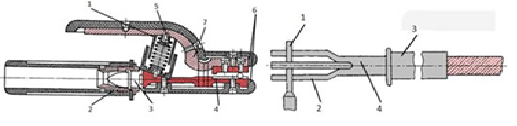                Преподаватель        _______________________   /Власова Н.А./                                                                 подпись                            ФИООбязательная частьЗадание 1. Магнитное дутье – это.Задание 2. В каких условиях рекомендуется хранить электроды.Задание 3. Какое положение электрода при сварке приводит к увеличению глубины провара при РДС.Дополнительная частьЗадача. Какой шов изображен на рисунке?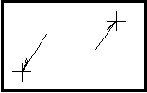                Преподаватель        _______________________   /Власова Н.А./                                                                 подпись                            ФИООбязательная частьЗадание 1.  Из чего образуются шлаки при ручной дуговой сварке.Задание 2. С какой целью один из концов электрода не имеет покрытия.Задание 3. Какая зона в сварочной дуге называется столбом дуги.Дополнительная частьЗадача. Покажите схематично колебательные движения концом электрода поперек шва.               Преподаватель        _______________________   /Власова Н.А./                                                                 подпись                            ФИООбязательная частьЗадание 1. Как влияет увеличение тока при ручной дуговой сварке на геометрические размеры сварного шва.Задание 2. Для чего нужна спецодежда сварщику.Задание 3. Выберите основными параметрами которые задают режим сварки.Дополнительная частьЗадача. При помощи рисунка описать ремонтную сварку чугунного изделия стальным электродом с применением шпилек.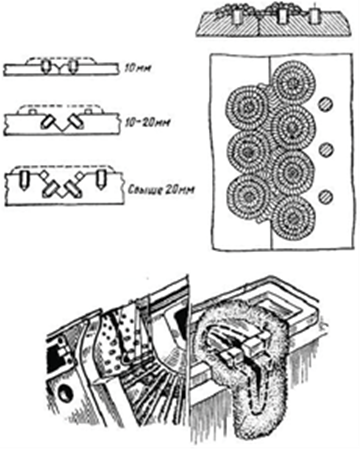                Преподаватель        _______________________   /Власова Н.А./                                                                 подпись                            ФИООбязательная частьЗадание 1. В какой области сварочной дуги наиболее высокая температура. Задание 2. Укажите, какое влияние оказывает увеличение тока при ручной дуговой сварке на геометрические размеры шва.Задание 3. Для чего наплавку металла при помощи дуговой сварки применяют.Дополнительная частьЗадача. Описать схему оборудования поста для кислородно-дуговой резки.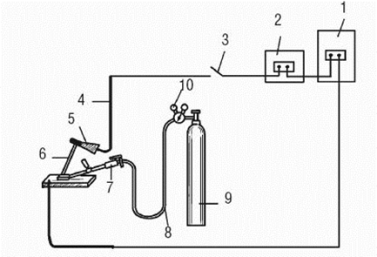                Преподаватель        _______________________   /Власова Н.А./                                                                 подпись                            ФИООбязательная частьЗадание 1. Перечислите основные дефекты наплавки.Задание 2. Что при многослойной наплавке чаще всего наблюдается.Задание 3. Для чего предназначенаотбортовка кромок изделия.Дополнительная частьЗадача. Определите: для выбора режима при сварке снизу вверх силу сварочного тока необходимо ….., почему.               Преподаватель        _______________________   /Власова Н.А./                                                                 подпись                            ФИООбязательная частьЗадание 1. Для чего производится движения электрода поперёк оси шваЗадание 2. Что проверяют при наружном осмотре покрытого электродаЗадание 3. Какое основное затруднения при сварке алюминияДополнительная частьЗадача. Определить метод устранения кратера               Преподаватель        _______________________   /Власова Н.А./                                                                 подпись                            ФИООбязательная частьЗадание 1. Из-за чего шлак на поверхности шва образуется из-заЗадание 2. На чем основана кислородная резка металлов и их сплавовЗадание 3. Чем сопровождается увеличение содержания углерода в сталиДополнительная частьЗадача. Изобразите схему дуги, укажите какую  полярность дуги называю прямой               Преподаватель        _______________________   /Власова Н.А./                                                                 подпись                            ФИООбязательная частьЗадание 1. Для чего применяют разделительную резкуЗадание 2. Для чего может быть использована струбцинаЗадание 3.В связи с тем, что внешние магнитные поля приводят к отклонению сварочной дуги от собственной оси, допускается ли использование магнитных прижимов при сборке под сварку Дополнительная частьЗадача. Какой шов изображен на рисунке?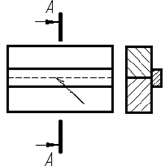                Преподаватель        _______________________   /Власова Н.А./                                                                 подпись                            ФИООбязательная частьЗадание 1.  Какие газообразующие материалы присутствуют в обмазке электродов.Задание 2. Какие вредные вещества нарушают процесс усвоения кислорода, приведите пример.Задание 3. Дефекты сварных соединений группы - трещины, определения ипричины их возникновения.Дополнительная частьЗадача. Технология радиографического контроля сварных швов.Сущность и классификация радиационной дефектоскопии: рентгенография и гаммаграфия.Область применения. Природа и свойства рентгеновских и лучей. Изотопы, применяемые для радиационного контроля.               Преподаватель        _______________________   /Власова Н.А./                                                                 подпись                            ФИООбязательная частьЗадание 1. В каких случаях применяются средства индивидуальной защитыЗадание 2. Причины деформации при сварке.Задание 3. Сварка алюминия и его сплавов (особенности, технического требования, технология выполнения)Дополнительная частьЗадача. Выберите марку стальной сварочной проволоки для сварки углеродистой стали ВСт3, укажите ее назначение, расшифруйте обозначение.              Преподаватель        _______________________   /Власова Н.А./                                                                 подпись                            ФИООбязательная частьЗадание 1. Сварка чугуна (особенности, технические требования, технология выполнения). Задание 2. Защита от поражения электрическим током.Задание 3. Приемы уменьшения деформации при сварке.Дополнительная частьЗадача. Перед вами представлена схема электрической сварочной дуги.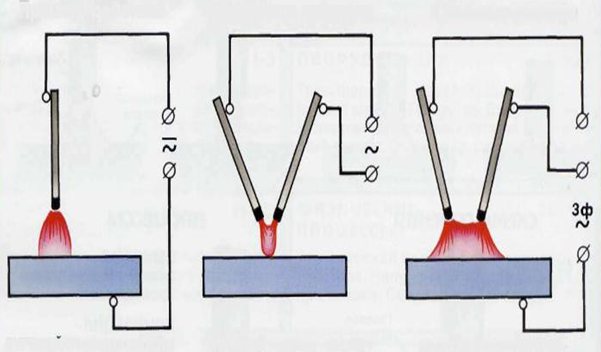 Определите принцип по которому классифицируется дуга, дайте определение.             Преподаватель        _______________________   /Власова Н.А./                                                                 подпись                            ФИООбязательная частьЗадание 1. Требования предъявляемые к сварочным проводам.Задание 2. Сварочные соединения и швы.Задание 3. Общие требования Т/Б на сварочном производстве.Дополнительная частьЗадача. Расшифруйте обозначение ТДМ-401У2.               Преподаватель        _______________________   /Власова Н.А./                                                                 подпись                            ФИООбязательная частьЗадание 1.  Электроды. Классификация электродов. Свойства электродов.Задание 2. Индивидуальные средства защиты при выполнении сварочных работ.Задание 3. Дефекты сварных соединений и причины их возникновения.Дополнительная частьЗадача. Перед вами представлена схема сварки.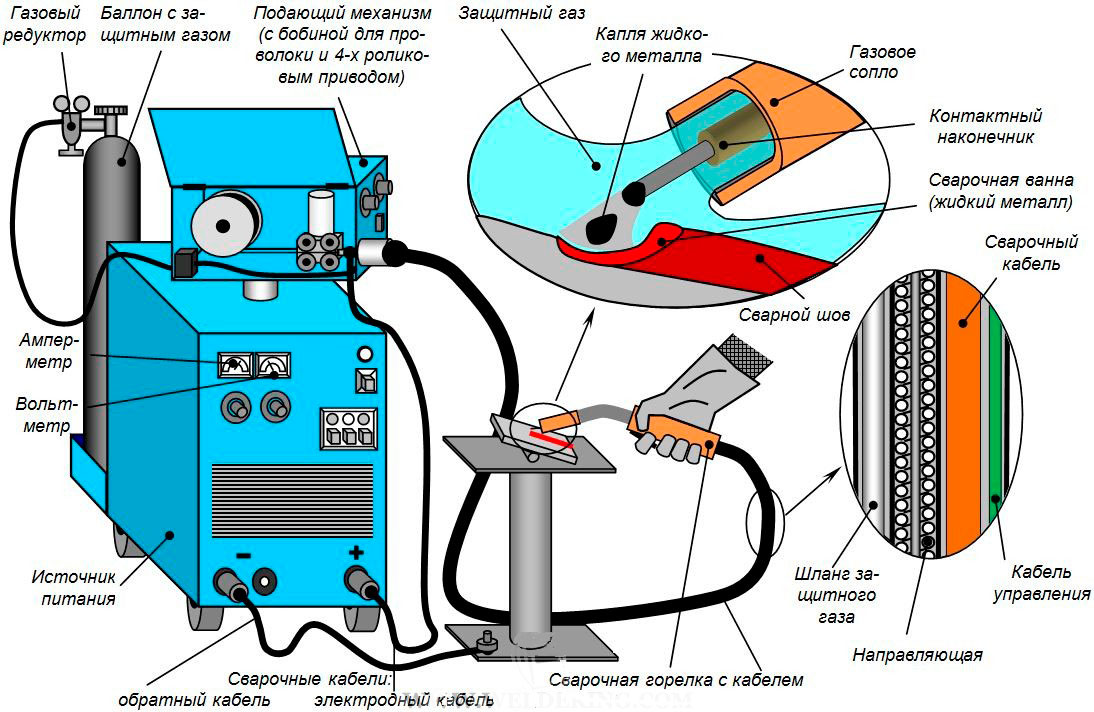 Определите вид сварки, способ сварки, сущность и назначение данного способа.  Преподаватель        _______________________   /Власова Н.А./                                                    подпись                            ФИООбязательная частьЗадание 1. Оборудование и инструмент для дуговой сварки.Задание 2.  Технология выполнения сварных соединений ручной дуговой сварки в нижнем положении.Задание 3. Правила Т/Б перед началом работыДополнительная частьЗадача. Расшифруйте обозначение:      3,2 СВ-08А.               Преподаватель        _______________________   /Власова Н.А./                                                                 подпись                            ФИООбязательная частьЗадание 1. Основные типы сварных конструкций. Классификация. Задание 2.Однопостовые сварочные трансформаторы: устройство, работа, марки.Задание 3. Особенности Т/Б при сварке цветных металлов.Дополнительная частьЗадача. Перед вами представлена схема сварки.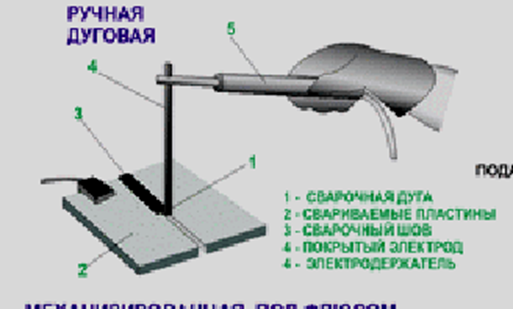 Определите вид сварки, способ сварки, сущность и назначение данного способа.Преподаватель        _______________________   /Власова Н.А./                                                   подпись                            ФИООбязательная частьЗадание 1. Решетчатые конструкции: порядок сборки, сварки, применение. Задание 2. Назначение и  типы разделки кромок перед сваркой.Задание 3. Пожарная безопасность при выполнении сварочных работ.Дополнительная частьЗадача.  Определите марку электродов для сварки стали 10ХСНД,  расшифруйте обозначение               Преподаватель        _______________________   /Власова Н.А./                                                                 подпись                            ФИООбязательная частьЗадание 1. Сварочная дуга: определение, зоны и их характеристика(температура, полярность, условия устойчивого горения).Задание 2. Листовые конструкции: виды, порядок сборки, сварки, применение.Задание 3. Спецодежда сварщика: правила ношения; подбор светофильтров для защитной маски.Дополнительная частьЗадача. Определите марку электродов для сварки стали 15М, расшифруйте обозначение               Преподаватель        _______________________   /Власова Н.А./                                                                 подпись                            ФИООбязательная частьЗадание 1.  Подготовка изделия под сварку. Правила постановки прихваток.Задание 2.  Трубчатые конструкции: виды труб, порядок сборки, сварки, применениеЗадание 3. Что такое свариваемостьДополнительная частьЗадача. Определите марку электродов для сварки стали ВСт3пс, расшифруйте обозначение           Преподаватель        _______________________   /Власова Н.А./                                                                 подпись                            ФИО5.3 Критерии оценки промежуточной аттестации5.3.1.МДК.02.01. Техника и технология ручной дуговой сварки (наплавки, резки) покрытыми электродами5.3.2.   УП 02 Учебная практика5.3.3 Критерии оценивания квалификационного экзаменаКаждый теоретический вопрос экзамена в традиционной форме оценивается по 5-ти балльной шкале:Итоговая оценка за экзамен определяется как средний балл по всем заданиям (вопросам).Обязательным условием является выполнение всех трех заданий из обязательной части и задачу из дополнительной части экзаменационного билета, а уровень владения материалом должен быть оценен не ниже чем на 4 балла.6. ЛИТЕРАТУРАПеречень используемых учебных изданий, Интернет-ресурсов, дополнительной литературыОсновные источники:1. Специальные способы сварки и резки: уч. пособие для студентов учреждений СПО/М.Д. Банов,  В.В. Масаков, Н.П. Плюснина.  – М.; ИЦ «Академия», 2014 – 208 с.2. Электрическая дуговая сварка: уч.пособие для студ. НПО /В.С. Виноградов. – М.: ИЦ «Академия», 2013 -208 с3. Сварка и резка металлов: учеб. пособие для нач. проф. образования /М.Д. Банов, Ю.В. Казаков, М.Г. Козулин и др.; под ред. Ю.В. Казакова. – М.; ИЦ «Академия», 2013. - 400 с.4. Технология электросварочных и газосварочных работ: учебник для нач. проф образования /В.В. Овчинников. – М.: ИЦ «Академия», 2013. – 320 с.Дополнительные источники:Маслов Б.Г. Сварочные работы.  -  М., ИЦ «Академия», 2014. - 240 с.Овчинников В.В. Технология электросварочных и газосварочных работ.  Рабочая тетрадь. -   М., ИЦ «Академия», 2012. - 80 с.Чебан В.А. Сварочные работы.  - Ростов на Дону, Феникс, 2010. - 368 с.Интернет- ресурсы:1. Электронный ресурс «Сварка», форма доступа: www.svarka-reska.ru – www.svarka.net, www.svarka-reska.ru2. Сайт в интернете «Сварка и сварщик», форма доступа: www.weldering.comНормативные документы:ГОСТ 2601-84. Сварка металлов. Термины и определение основных понятий.ГОСТ 9466-75. Электроды покрытые металлические для ручной дуговой сварки сталей и наплавки. Классификация и общие технические условия.ГОСТ 9467-75. Электроды покрытые металлические для ручной дуговой сварки конструкционных и теплоустойчивых сталей. Типы.ГОСТ 10051-75. Электроды покрытые металлические для ручной дуговой наплавки поверхностных слоёв с особыми свойствами. Типы.ГОСТ 10052-75. Электроды покрытые металлические для ручной дуговой сварки высоколегированных сталей с особыми свойствами. Типы.ГОСТ 11969-79 Сварка плавлением. Основные положения и их обозначения.ГОСТ 23870-79 Свариваемость сталей. Метод оценки влияния сварки плавлением на основной металл.МДК.02.01. Техника и технология ручной дуговой сварки (наплавки, резки) покрытыми электродамидифференцированный зачет/ дифференцированный зачетУП.02 Учебная практикадифференцированный зачетПП.02 Производственная практикадифференцированный зачетПМ 02. Ручная дуговая сварка (наплавка, резка) плавящимся покрытым электродомквалификационный экзамен№п/пВид контроляВид контроляКурс /семестрКурс /семестрКонтролируемые разделы (темы)*Контролируемые разделы (темы)*Наименование оценочного средстваНаименование оценочного средстваКраткая характеристика оценочного средстваКраткая характеристика оценочного средстваКраткая характеристика оценочного средстваПредставление оценочного средства в ФОСМДК.02.01. Техника и технология ручной дуговой сварки (наплавки, резки) покрытыми электродами.МДК.02.01. Техника и технология ручной дуговой сварки (наплавки, резки) покрытыми электродами.МДК.02.01. Техника и технология ручной дуговой сварки (наплавки, резки) покрытыми электродами.МДК.02.01. Техника и технология ручной дуговой сварки (наплавки, резки) покрытыми электродами.МДК.02.01. Техника и технология ручной дуговой сварки (наплавки, резки) покрытыми электродами.МДК.02.01. Техника и технология ручной дуговой сварки (наплавки, резки) покрытыми электродами.МДК.02.01. Техника и технология ручной дуговой сварки (наплавки, резки) покрытыми электродами.МДК.02.01. Техника и технология ручной дуговой сварки (наплавки, резки) покрытыми электродами.МДК.02.01. Техника и технология ручной дуговой сварки (наплавки, резки) покрытыми электродами.МДК.02.01. Техника и технология ручной дуговой сварки (наплавки, резки) покрытыми электродами.МДК.02.01. Техника и технология ручной дуговой сварки (наплавки, резки) покрытыми электродами.МДК.02.01. Техника и технология ручной дуговой сварки (наплавки, резки) покрытыми электродами.МДК.02.01. Техника и технология ручной дуговой сварки (наплавки, резки) покрытыми электродами.1ТекущийТекущий1/11/1Раздел 1.  Выполнение ручной дуговой сварки (наплавки, резки) плавящимся покрытым электродомРаздел 1.  Выполнение ручной дуговой сварки (наплавки, резки) плавящимся покрытым электродомПрактическая работа №1.Классификация видов сварки. Перенос электродного металла в дуге. Формирование сварочной ванны при сварке плавлением. Практическая работа №1.Классификация видов сварки. Перенос электродного металла в дуге. Формирование сварочной ванны при сварке плавлением. Практическая работа №1.Классификация видов сварки. Перенос электродного металла в дуге. Формирование сварочной ванны при сварке плавлением. Освоение широкого круга вопросов, относящихся к теории процессов, происходящих при сварке, обобщение их в стройную систему теоретических знаний, базирующихся на последних достижениях сварочной науки и производстваОсвоение широкого круга вопросов, относящихся к теории процессов, происходящих при сварке, обобщение их в стройную систему теоретических знаний, базирующихся на последних достижениях сварочной науки и производстваСоставление отчета. Контрольные вопросы(3 шт.)2ТекущийТекущий1/21/2Раздел 1.  Выполнение ручной дуговой сварки (наплавки, резки) плавящимся покрытым электродомРаздел 1.  Выполнение ручной дуговой сварки (наплавки, резки) плавящимся покрытым электродомПрактическая работа №2.Структура шва и зоны термического влияния.Практическая работа №2.Структура шва и зоны термического влияния.Практическая работа №2.Структура шва и зоны термического влияния.исследование распределения напряжений в стыковых сварных соединенияхисследование распределения напряжений в стыковых сварных соединенияхСоставление отчета. Контрольные вопросы(3 шт.)3Текущий Текущий 1/21/2Раздел 1.  Выполнение ручной дуговой сварки (наплавки, резки) плавящимся покрытым электродомРаздел 1.  Выполнение ручной дуговой сварки (наплавки, резки) плавящимся покрытым электродомПрактическая работа№3.Изучение конструкции и условное обозначение сварных соединений Практическая работа№3.Изучение конструкции и условное обозначение сварных соединений Практическая работа№3.Изучение конструкции и условное обозначение сварных соединений Ознакомление с видами сварных соединений и их условным обозначением..Ознакомление с видами сварных соединений и их условным обозначением..Ответить на вопросы тест-заданияКонтрольные вопросы (3 шт.)4ТекущийТекущий1/21/2Раздел 1.  Выполнение ручной дуговой сварки (наплавки, резки) плавящимся покрытым электродомРаздел 1.  Выполнение ручной дуговой сварки (наплавки, резки) плавящимся покрытым электродомПрактическая работа №4.Изучение технологических характеристик электродов для сварки и наплавки металлов.Практическая работа №4.Изучение технологических характеристик электродов для сварки и наплавки металлов.Практическая работа №4.Изучение технологических характеристик электродов для сварки и наплавки металлов.Изучить принципы классификации сварочных материалов (на примере классификации сварочных электродов).Изучить принципы классификации сварочных материалов (на примере классификации сварочных электродов).Составление отчета. Контрольные вопросы(3 шт.)5ТекущийТекущий1/21/2Раздел 1.  Выполнение ручной дуговой сварки (наплавки, резки) плавящимся покрытым электродомРаздел 1.  Выполнение ручной дуговой сварки (наплавки, резки) плавящимся покрытым электродомПрактическая работа №5.Условные обозначения электродов.Практическая работа №5.Условные обозначения электродов.Практическая работа №5.Условные обозначения электродов.изучить условные обозначения электродов, научиться расшифровывать виды электродовизучить условные обозначения электродов, научиться расшифровывать виды электродовСоставление отчета. Контрольные вопросы(3 шт.)6ТекущийТекущий2/32/3Раздел 1.  Выполнение ручной дуговой сварки (наплавки, резки) плавящимся покрытым электродомРаздел 1.  Выполнение ручной дуговой сварки (наплавки, резки) плавящимся покрытым электродомПрактическая работа №6. Изучение оборудования для дуговой сваркиПрактическая работа №6. Изучение оборудования для дуговой сваркиПрактическая работа №6. Изучение оборудования для дуговой сваркиОзнакомиться с разновидностями источников питания, изучить их характеристику, плюсы и минусы.Ознакомиться с разновидностями источников питания, изучить их характеристику, плюсы и минусы.Составление отчета. Контрольные вопросы(3 шт.)7ТекущийТекущий2/32/3Практическая работа №7.Выбор режима ручной сварки покрытыми электродами.Практическая работа №7.Выбор режима ручной сварки покрытыми электродами.Практическая работа №7.Выбор режима ручной сварки покрытыми электродами.Ознакомиться с методикой расчета примерных режимов ручной сварки покрытыми электродамиОзнакомиться с методикой расчета примерных режимов ручной сварки покрытыми электродамиСоставление отчета. Контрольные вопросы(2 шт.)8ТекущийТекущий2/42/4Практическая работа №8. Дуговая наплавка покрытыми электродами. Ремонтная сварка чугунного изделия стальным электродомПрактическая работа №8. Дуговая наплавка покрытыми электродами. Ремонтная сварка чугунного изделия стальным электродомПрактическая работа №8. Дуговая наплавка покрытыми электродами. Ремонтная сварка чугунного изделия стальным электродомОзнакомиться с электродуговой и наплавкой покрытым электродом и ремонтом дефектов чугунной детали с применением холодной сварки чугуна.Ознакомиться с электродуговой и наплавкой покрытым электродом и ремонтом дефектов чугунной детали с применением холодной сварки чугуна.Составление отчета. Контрольные вопросы(3 шт.)9ТекущийТекущий3/53/5Практическая работа №9.Влияние основных параметров режима наплавки на формирование валикаПрактическая работа №9.Влияние основных параметров режима наплавки на формирование валикаПрактическая работа №9.Влияние основных параметров режима наплавки на формирование валикаизучить влияния основных параметров режима наплавки на формирование валикаизучить влияния основных параметров режима наплавки на формирование валикаСоставление отчета. Контрольные вопросы(2 шт.)10ПромежуточныйПромежуточный3/53/5Дифференцированный зачетДифференцированный зачетДифференцированный зачетТестовые заданияТестовые заданияТестовые задания (35 вопросов)11ТекущийТекущий3/63/6Практическая работа №10.Технология дуговой резки металла.Практическая работа №10.Технология дуговой резки металла.Практическая работа №10.Технология дуговой резки металла.Ознакомиться с технологией дуговой резки металла разными способами, изучить технику безопасности при резке металла.Ознакомиться с технологией дуговой резки металла разными способами, изучить технику безопасности при резке металла.Составление отчета. Контрольные вопросы(3 шт.)12ПромежуточныйПромежуточный3/63/6Дифференцированный зачетДифференцированный зачетДифференцированный зачетТестовые задания Тестовые задания Тестовые задания (35 вопросов) УП 02 Учебная практика УП 02 Учебная практика УП 02 Учебная практика УП 02 Учебная практика УП 02 Учебная практика УП 02 Учебная практика УП 02 Учебная практика УП 02 Учебная практика УП 02 Учебная практика УП 02 Учебная практика УП 02 Учебная практика УП 02 Учебная практика УП 02 Учебная практикаМДК 02.01 Техника и технология ручной дуговой сварки (наплавки, резки) покрытыми электродамиМДК 02.01 Техника и технология ручной дуговой сварки (наплавки, резки) покрытыми электродамиМДК 02.01 Техника и технология ручной дуговой сварки (наплавки, резки) покрытыми электродамиМДК 02.01 Техника и технология ручной дуговой сварки (наплавки, резки) покрытыми электродамиМДК 02.01 Техника и технология ручной дуговой сварки (наплавки, резки) покрытыми электродамиМДК 02.01 Техника и технология ручной дуговой сварки (наплавки, резки) покрытыми электродамиМДК 02.01 Техника и технология ручной дуговой сварки (наплавки, резки) покрытыми электродамиМДК 02.01 Техника и технология ручной дуговой сварки (наплавки, резки) покрытыми электродамиМДК 02.01 Техника и технология ручной дуговой сварки (наплавки, резки) покрытыми электродамиМДК 02.01 Техника и технология ручной дуговой сварки (наплавки, резки) покрытыми электродамиМДК 02.01 Техника и технология ручной дуговой сварки (наплавки, резки) покрытыми электродамиМДК 02.01 Техника и технология ручной дуговой сварки (наплавки, резки) покрытыми электродамиМДК 02.01 Техника и технология ручной дуговой сварки (наплавки, резки) покрытыми электродами13Текущий2/42/4Раздел 1.  Выполнение ручной дуговой сварки (наплавки, резки) плавящимся покрытым электродом Раздел 1.  Выполнение ручной дуговой сварки (наплавки, резки) плавящимся покрытым электродом Комплексная работаКомплексная работаСквозного проплавления при сварке корневого шва в нижнем положенииСквозного проплавления при сварке корневого шва в нижнем положенииСквозного проплавления при сварке корневого шва в нижнем положенииСквозного проплавления при сварке корневого шва в нижнем положенииПредоставление работы для оценки мастера14Промежуточный3/53/5Раздел 1.  Выполнение ручной дуговой сварки (наплавки, резки) плавящимся покрытым электродом Раздел 1.  Выполнение ручной дуговой сварки (наплавки, резки) плавящимся покрытым электродом Дифференцированный зачетКомплексная работаДифференцированный зачетКомплексная работаСоставление инструкционной карты по теме задания.Сборка и сварка труб нагретые - наплавка буртов.Наплавка зубьев - Шестерни.Составление инструкционной карты по теме задания.Сборка и сварка труб нагретые - наплавка буртов.Наплавка зубьев - Шестерни.Составление инструкционной карты по теме задания.Сборка и сварка труб нагретые - наплавка буртов.Наплавка зубьев - Шестерни.Составление инструкционной карты по теме задания.Сборка и сварка труб нагретые - наплавка буртов.Наплавка зубьев - Шестерни.Предоставление работы для оценки мастера15Промежуточный3/63/6Раздел 1.  Выполнение ручной дуговой сварки (наплавки, резки) плавящимся покрытым электродом Раздел 1.  Выполнение ручной дуговой сварки (наплавки, резки) плавящимся покрытым электродом Дифференцированный зачетКомплексная работаДифференцированный зачетКомплексная работаСоставление инструкционной карты по теме задания.Резка уголка, пластины, трубы под углом, заданных мастером размеров. Резка наплывов после сваркиСоставление инструкционной карты по теме задания.Резка уголка, пластины, трубы под углом, заданных мастером размеров. Резка наплывов после сваркиСоставление инструкционной карты по теме задания.Резка уголка, пластины, трубы под углом, заданных мастером размеров. Резка наплывов после сваркиСоставление инструкционной карты по теме задания.Резка уголка, пластины, трубы под углом, заданных мастером размеров. Резка наплывов после сваркиПредоставление работы для оценки мастераПП 02 Производственная практикаПП 02 Производственная практикаПП 02 Производственная практикаПП 02 Производственная практикаПП 02 Производственная практикаПП 02 Производственная практикаПП 02 Производственная практикаПП 02 Производственная практикаПП 02 Производственная практикаПП 02 Производственная практикаПП 02 Производственная практикаПП 02 Производственная практикаПП 02 Производственная практикаМДК 02.01 Техника и технология ручной дуговой сварки (наплавки, резки) покрытыми электродамиМДК 02.01 Техника и технология ручной дуговой сварки (наплавки, резки) покрытыми электродамиМДК 02.01 Техника и технология ручной дуговой сварки (наплавки, резки) покрытыми электродамиМДК 02.01 Техника и технология ручной дуговой сварки (наплавки, резки) покрытыми электродамиМДК 02.01 Техника и технология ручной дуговой сварки (наплавки, резки) покрытыми электродамиМДК 02.01 Техника и технология ручной дуговой сварки (наплавки, резки) покрытыми электродамиМДК 02.01 Техника и технология ручной дуговой сварки (наплавки, резки) покрытыми электродамиМДК 02.01 Техника и технология ручной дуговой сварки (наплавки, резки) покрытыми электродамиМДК 02.01 Техника и технология ручной дуговой сварки (наплавки, резки) покрытыми электродамиМДК 02.01 Техника и технология ручной дуговой сварки (наплавки, резки) покрытыми электродамиМДК 02.01 Техника и технология ручной дуговой сварки (наплавки, резки) покрытыми электродамиМДК 02.01 Техника и технология ручной дуговой сварки (наплавки, резки) покрытыми электродамиМДК 02.01 Техника и технология ручной дуговой сварки (наплавки, резки) покрытыми электродами16Промежуточный3/53/5Раздел 1.  Выполнение ручной дуговой сварки (наплавки, резки) плавящимся покрытым электродомРаздел 1.  Выполнение ручной дуговой сварки (наплавки, резки) плавящимся покрытым электродомДифференцированный зачетДифференцированный зачетОтчет по практике (проверка документов по производственной практике)Отчет по практике (проверка документов по производственной практике)Отчет по практике (проверка документов по производственной практике)Проверка договора о производственной практики, дневника учета работ по производственной практике, аттестационного листаПроверка договора о производственной практики, дневника учета работ по производственной практике, аттестационного листа17Промежуточный3/63/6Раздел 1.  Выполнение ручной дуговой сварки (наплавки, резки) плавящимся покрытым электродомРаздел 1.  Выполнение ручной дуговой сварки (наплавки, резки) плавящимся покрытым электродомДифференцированный зачетДифференцированный зачетОтчет по практике (проверка документов по производственной практике)Отчет по практике (проверка документов по производственной практике)Отчет по практике (проверка документов по производственной практике)Проверка договора о производственной практики, дневника учета работ по производственной практике, аттестационного листаПроверка договора о производственной практики, дневника учета работ по производственной практике, аттестационного листа18Промежуточный3/63/6Квалификационный экзаменКвалификационный экзаменВыполнение заданий по экзаменационным билетамВыполнение заданий по экзаменационным билетамВыполнение заданий по экзаменационным билетам26 билетов26 билетовРаздел по дисциплине (кол-во часов) *Тема для самостоятельной работыТема для самостоятельной работыНаименование, вид заданияКоличество часов Количество часов Сроки предоставленияМДК 02.01 Техника и технология ручной дуговой сварки (наплавки, резки) покрытыми электродамиМДК 02.01 Техника и технология ручной дуговой сварки (наплавки, резки) покрытыми электродамиМДК 02.01 Техника и технология ручной дуговой сварки (наплавки, резки) покрытыми электродамиМДК 02.01 Техника и технология ручной дуговой сварки (наплавки, резки) покрытыми электродамиМДК 02.01 Техника и технология ручной дуговой сварки (наплавки, резки) покрытыми электродамиМДК 02.01 Техника и технология ручной дуговой сварки (наплавки, резки) покрытыми электродамиМДК 02.01 Техника и технология ручной дуговой сварки (наплавки, резки) покрытыми электродамиРаздел 1.  Выполнение ручной дуговой сварки (наплавки, резки) плавящимся покрытым электродом (76 ч.)История развития сварочных работСообщениеСообщение2Подготовка к следующему занятию по теме 1.1Подготовка к следующему занятию по теме 1.1Раздел 1.  Выполнение ручной дуговой сварки (наплавки, резки) плавящимся покрытым электродом (76 ч.)Техника безопасности и пожарная безопасность при сварочных работахСообщениеСообщение2Подготовка к следующему занятию по теме 1.1Подготовка к следующему занятию по теме 1.1Раздел 1.  Выполнение ручной дуговой сварки (наплавки, резки) плавящимся покрытым электродом (76 ч.)Сварочная дугаСообщениеСообщение2Подготовка к следующему занятию по теме 1.1Подготовка к следующему занятию по теме 1.1Раздел 1.  Выполнение ручной дуговой сварки (наплавки, резки) плавящимся покрытым электродом (76 ч.)Классификация видов сварки. Перенос электродного металла в дуге. Формирование сварочной ванны при сварке плавлением.Подготовка к практической работе с использованием методических рекомендаций преподавателя, оформление практических работ, отчетов и подготовка к их защите.Подготовка к практической работе с использованием методических рекомендаций преподавателя, оформление практических работ, отчетов и подготовка к их защите.4Подготовка к практической работе № 1Подготовка к практической работе № 1Раздел 1.  Выполнение ручной дуговой сварки (наплавки, резки) плавящимся покрытым электродом (76 ч.)Структура шва и зоны термического влияния.  Подготовка к практической работе с использованием методических рекомендаций преподавателя, оформление практических работ, отчетов и подготовка к их защите.Подготовка к практической работе с использованием методических рекомендаций преподавателя, оформление практических работ, отчетов и подготовка к их защите.2Подготовка к практической работе № 2Подготовка к практической работе № 2Раздел 1.  Выполнение ручной дуговой сварки (наплавки, резки) плавящимся покрытым электродом (76 ч.)Изучение конструкции и условное обозначение сварных соединенийПодготовка к практической работе с использованием методических рекомендаций преподавателя, оформление практических работ, отчетов и подготовка к их защите.Подготовка к практической работе с использованием методических рекомендаций преподавателя, оформление практических работ, отчетов и подготовка к их защите.2Подготовка к практической работе № 3Подготовка к практической работе № 3Раздел 1.  Выполнение ручной дуговой сварки (наплавки, резки) плавящимся покрытым электродом (76 ч.)Изучение технологических характеристик электродов для сварки и наплавки металлов.Подготовка к практической работе с использованием методических рекомендаций преподавателя, оформление практических работ, отчетов и подготовка к их защите.Подготовка к практической работе с использованием методических рекомендаций преподавателя, оформление практических работ, отчетов и подготовка к их защите.2Подготовка к практической работе № 4Подготовка к практической работе № 4Раздел 1.  Выполнение ручной дуговой сварки (наплавки, резки) плавящимся покрытым электродом (76 ч.)Типы и марки электродов для сварки углеродистых и легированных сталейСообщениеСообщение1Подготовка к следующему занятию по теме 1.5Подготовка к следующему занятию по теме 1.5Раздел 1.  Выполнение ручной дуговой сварки (наплавки, резки) плавящимся покрытым электродом (76 ч.)Типы и марки электродов для сварки цветных металлов и их сплавовСообщениеСообщение1Подготовка к следующему занятию по теме 1.5Подготовка к следующему занятию по теме 1.5Раздел 1.  Выполнение ручной дуговой сварки (наплавки, резки) плавящимся покрытым электродом (76 ч.)Условные обозначения электродов.Подготовка к практической работе с использованием методических рекомендаций преподавателя, оформление практических работ, отчетов и подготовка к их защите.Подготовка к практической работе с использованием методических рекомендаций преподавателя, оформление практических работ, отчетов и подготовка к их защите.2Подготовка к практической работе № 5Подготовка к практической работе № 5Раздел 1.  Выполнение ручной дуговой сварки (наплавки, резки) плавящимся покрытым электродом (76 ч.)Методы повышения производительности ручной сварки и наплавки покрытыми электродамиСообщениеСообщение2Подготовка к следующему занятию по теме 1.6Подготовка к следующему занятию по теме 1.6Раздел 1.  Выполнение ручной дуговой сварки (наплавки, резки) плавящимся покрытым электродом (76 ч.)Изучение оборудования для дуговой сварки.Подготовка к практической работе с использованием методических рекомендаций преподавателя, оформление практических работ, отчетов и подготовка к их защите.Подготовка к практической работе с использованием методических рекомендаций преподавателя, оформление практических работ, отчетов и подготовка к их защите.3Подготовка к практической работе № 6Подготовка к практической работе № 6Раздел 1.  Выполнение ручной дуговой сварки (наплавки, резки) плавящимся покрытым электродом (76 ч.)Основные параметры режима ручной дуговой сваркиСообщениеСообщение2Подготовка к следующему занятию по теме 1.7Подготовка к следующему занятию по теме 1.7Раздел 1.  Выполнение ручной дуговой сварки (наплавки, резки) плавящимся покрытым электродом (76 ч.)Выбор режима ручной сварки покрытыми электродами.Подготовка к практической работе с использованием методических рекомендаций преподавателя, оформление практических работ, отчетов и подготовка к их защите.Подготовка к практической работе с использованием методических рекомендаций преподавателя, оформление практических работ, отчетов и подготовка к их защите.3Подготовка к практической работе № 7Подготовка к практической работе № 7Раздел 1.  Выполнение ручной дуговой сварки (наплавки, резки) плавящимся покрытым электродом (76 ч.)Марки сварочных материалов, используемых для ручной дуговой сварки цветных металлов и сплавовСообщениеСообщение2Подготовка к следующему занятию по теме 1.8Подготовка к следующему занятию по теме 1.8Раздел 1.  Выполнение ручной дуговой сварки (наплавки, резки) плавящимся покрытым электродом (76 ч.)Особенности сварки цветных металлов и сплавовСообщениеСообщение2Подготовка к следующему занятию по теме 1.9Подготовка к следующему занятию по теме 1.9Раздел 1.  Выполнение ручной дуговой сварки (наплавки, резки) плавящимся покрытым электродом (76 ч.)Этапы настройки оборудования ручной дуговой сварки плавящимся покрытым электродомСообщениеСообщение2Подготовка к следующему занятию по теме 1.10Подготовка к следующему занятию по теме 1.10Дуговая наплавка покрытыми электродами. Ремонтная сварка чугунного изделия стальным электродомПодготовка к практической работе с использованием методических рекомендаций преподавателя, оформление практических работ, отчетов и подготовка к их защите.Подготовка к практической работе с использованием методических рекомендаций преподавателя, оформление практических работ, отчетов и подготовка к их защите.4Подготовка к практической работе № 8Подготовка к практической работе № 8Классификация сварочной технологии ремонтаСообщениеСообщение2Подготовка к следующему занятию по теме 1.11Подготовка к следующему занятию по теме 1.11Оборудование сварочного поста ручной дуговой наплавкиСообщениеСообщение2Подготовка к следующему занятию по теме 1.11Подготовка к следующему занятию по теме 1.11Техника наплавки различных поверхностейСообщениеСообщение2Подготовка к следующему занятию по теме 1.11Подготовка к следующему занятию по теме 1.11Параметры режима ручной дуговой наплавкиСообщениеСообщение2Подготовка к следующему занятию по теме 1.11Подготовка к следующему занятию по теме 1.11Технология дуговой наплавки с подогревомСообщениеСообщение4Подготовка к следующему занятию по теме 1.11Подготовка к следующему занятию по теме 1.11Влияние основных параметров режима наплавки на формирование валикаПодготовка к практической работе с использованием методических рекомендаций преподавателя, оформление практических работ, отчетов и подготовка к их защите.Подготовка к практической работе с использованием методических рекомендаций преподавателя, оформление практических работ, отчетов и подготовка к их защите.4Подготовка к практической работе № 9Подготовка к практической работе № 9Дуговая наплавка под флюсомСообщениеСообщение2Подготовка к следующему занятию по теме 1.12Подготовка к следующему занятию по теме 1.12Дуговая наплавка в защитных газахСообщениеСообщение2Подготовка к следующему занятию по теме 1.12Подготовка к следующему занятию по теме 1.12Дуговая наплавка порошковыми проволокамиСообщениеСообщение2Подготовка к следующему занятию по теме 1.12Подготовка к следующему занятию по теме 1.12Плазмотроны для резки металлаСообщениеСообщение2Подготовка к следующему занятию по теме 1.13Подготовка к следующему занятию по теме 1.13Плазменная резка металлов: сущность, назначение и область примененияСообщениеСообщение4Подготовка к следующему занятию по теме 1.13Подготовка к следующему занятию по теме 1.13Лазерная резка металловСообщениеСообщение2Подготовка к следующему занятию по теме 1.13Подготовка к следующему занятию по теме 1.13Технология дуговой резки металла.Подготовка к практической работе с использованием методических рекомендаций преподавателя, оформление практических работ, отчетов и подготовка к их защите.Подготовка к практической работе с использованием методических рекомендаций преподавателя, оформление практических работ, отчетов и подготовка к их защите.2Подготовка к практической работе № 10Подготовка к практической работе № 10Техника и технология ручной дуговой сварки (наплавки, резки) покрытыми электродамиСообщениеСообщение4Подготовка к Дифференцированному зачетуПодготовка к Дифференцированному зачетуИтого: 76 часов---76--Оценочное средство в практической работеКритерии оценкиРаздел 1.  Выполнение ручной дуговой сварки (наплавки, резки) плавящимся покрытым электродомРаздел 1.  Выполнение ручной дуговой сварки (наплавки, резки) плавящимся покрытым электродомМДК.02.01. Техника и технология ручной дуговой сварки (наплавки, резки) покрытыми электродамиМДК.02.01. Техника и технология ручной дуговой сварки (наплавки, резки) покрытыми электродамиПрактическая работа №1. Классификация видов сварки. Перенос электродного металла в дуге. Формирование сварочной ванны при сварке плавлением. См. Методические указания по выполнению практических работ с. 3Практическая работа №1. Классификация видов сварки. Перенос электродного металла в дуге. Формирование сварочной ванны при сварке плавлением. См. Методические указания по выполнению практических работ с. 3Задание:Подготовить отчет по выполнению практического задания Ответить на контрольные вопросы:Назвать три фактора химического состава металла шва.Какой процесс называют раскислением.Какой элемент является раскислителем.5 «отлично» студент выполнил работу в полном объеме с соблюдением необходимой последовательности действий в   соответствии с заданием; полностью выполнил задания в отчете, ответил на все контрольный вопросы.Контрольные вопросы:- правильно понимает сущность вопроса, дает точное определение и истолкование основных понятий;- строит ответ по собственному плану, сопровождает ответ новыми примерами, умеет применить знания в новой ситуации;- может установить связь между изучаемым и ранее изученным материалом, а также с материалом, усвоенным при изучении других дисциплин4 «хорошо» студент выполнил требования к оценке "отлично", но не ответил на контрольные вопросы. Либо допущены5-6 недочетов в выполнении заданий отчета.3 «удовлетворительно» студент выполнил работу не полностью, но объем выполненной части таков, что позволяет получить правильные результаты и выводы; в целом оформил отчет, в ходе подготовки отчета были допущены ошибки, не ответил на контрольные вопросы.2 «неудовлетворительно» студент выполнил работу не полностью или объем выполненной части работы не позволяет сделать правильных выводов; не подготовил отчет в   соответствии с заданием и не ответил на контрольные вопросы.Практическая работа №2. Структура шва и зоны термического влияния. См. Методические указания по выполнению практических работ с. 9Практическая работа №2. Структура шва и зоны термического влияния. См. Методические указания по выполнению практических работ с. 9Задание:Подготовить отчет по выполнению практического задания Ответить на контрольные вопросы:Какие факторы вызывают концентрацию напряжений в сварных конструкциях?Что представляет собой концентрация напряжений?В каких точках соединение встык имеет максимальные напряжения?5 «отлично» студент выполнил работу в полном объеме с соблюдением необходимой последовательности действий в   соответствии с заданием; полностью выполнил задания в отчете, ответил на все контрольный вопросы.Контрольные вопросы:- правильно понимает сущность вопроса, дает точное определение и истолкование основных понятий;- строит ответ по собственному плану, сопровождает ответ новыми примерами, умеет применить знания в новой ситуации;- может установить связь между изучаемым и ранее изученным материалом, а также с материалом, усвоенным при изучении других дисциплин4 «хорошо» студент выполнил требования к оценке "отлично", но не ответил на контрольные вопросы. Либо допущены5-6 недочетов в выполнении заданий отчета.3 «удовлетворительно» студент выполнил работу не полностью, но объем выполненной части таков, что позволяет получить правильные результаты и выводы; в целом оформил отчет, в ходе подготовки отчета были допущены ошибки, не ответил на контрольные вопросы.2 «неудовлетворительно» студент выполнил работу не полностью или объем выполненной части работы не позволяет сделать правильных выводов; не подготовил отчет в   соответствии с заданием и не ответил на контрольные вопросы.Практическая работа №3 Изучение конструкции и условное обозначение сварных соединенийСм. Методические указания по выполнению практических работ с. 11Практическая работа №3 Изучение конструкции и условное обозначение сварных соединенийСм. Методические указания по выполнению практических работ с. 11Задание:Выполнить тест-заданиеОтветить на контрольные вопросы:1.  Перечислить наименование соединений внахлест.2.  Какими буквами обозначаются виды и методы сварки.3.  Что обозначает ЕСКД ГОСТ 2.312-72.5 «отлично» студент выполнил работу в полном объеме с соблюдением необходимой последовательности действий в   соответствии с заданием; полностью выполнил тест-задания, ответил на все контрольный вопросы.Контрольные вопросы:- правильно понимает сущность вопроса, дает точное определение и истолкование основных понятий;- строит ответ по собственному плану, сопровождает ответ новыми примерами, умеет применить знания в новой ситуации;- может установить связь между изучаемым и ранее изученным материалом, а также с материалом, усвоенным при изучении других дисциплин4 «хорошо» студент выполнил требования к оценке "отлично", но не ответил на контрольные вопросы. Либо допущены 25-30% в выполнении тест-отчета.3 «удовлетворительно» студент выполнил работу не полностью, но объем выполненной части таков, что позволяет получить правильные результаты и выводы; в целом выполнил тест-задание, в ходе выполнения были допущены ошибки, не ответил на контрольные вопросы.2 «неудовлетворительно» студент выполнил работу не полностью или объем выполненной части работы не позволяет сделать правильных выводов; не выполнил 50% тест-задание и не ответил на контрольные вопросы.Практическая работа №4 Изучение технологических характеристик электродов для сварки и наплавки металлов.См. Методические указания по выполнению практических работ с. 22	Практическая работа №4 Изучение технологических характеристик электродов для сварки и наплавки металлов.См. Методические указания по выполнению практических работ с. 22	Задание:Подготовить отчет по выполнению практического задания Ответить на контрольные вопросы:Какие легирующие компоненты дополняют металл шва.Какие стабилизирующие компоненты обеспечивают устойчивое горение дуги.Какие связующие компоненты связывают порошковые материалы покрытия.5 «отлично» студент выполнил работу в полном объеме с соблюдением необходимой последовательности действий в соответствии с заданием; полностью выполнил задания в отчете, ответил на все контрольный вопросы.Контрольные вопросы:- правильно понимает сущность вопроса, дает точное определение и истолкование основных понятий;- строит ответ по собственному плану, сопровождает ответ новыми примерами, умеет применить знания в новой ситуации;- может установить связь между изучаемым и ранее изученным материалом, а также с материалом, усвоенным при изучении других дисциплин4 «хорошо» студент выполнил требования к оценке "отлично", но не ответил на контрольные вопросы. Либо допущены 5-6 недочетов в выполнении заданий отчета.3 «удовлетворительно» студент выполнил работу не полностью, но объем выполненной части таков, что позволяет получить правильные результаты и выводы; в целом оформил отчет, в ходе подготовки отчета были допущены ошибки, не ответил на контрольные вопросы.2 «неудовлетворительно» студент выполнил работу не полностью или объем выполненной части работы не позволяет сделать правильных выводов; не подготовил отчет в   соответствии с заданием и не ответил на контрольные вопросы.Практическая работа №5 Условные обозначения электродов.См. Методические указания по выполнению практических работ с. 25	Практическая работа №5 Условные обозначения электродов.См. Методические указания по выполнению практических работ с. 25	Задание:Подготовить отчет по выполнению практического задания Ответить на контрольные вопросы:Какие электроды применяют для сварки ответственных конструкцийКакая буква или знак означают международное обозначение, что электрод плавкийНаноситься ли маркировка на сами электроды5 «отлично» студент выполнил работу в полном объеме с соблюдением необходимой последовательности действий в соответствии с заданием; полностью выполнил задания в отчете, ответил на все контрольный вопросы.Контрольные вопросы:- правильно понимает сущность вопроса, дает точное определение и истолкование основных понятий;- строит ответ по собственному плану, сопровождает ответ новыми примерами, умеет применить знания в новой ситуации;- может установить связь между изучаемым и ранее изученным материалом, а также с материалом, усвоенным при изучении других дисциплин4 «хорошо» студент выполнил требования к оценке "отлично", но не ответил на контрольные вопросы. Либо допущены 5-6 недочетов в выполнении заданий отчета.3 «удовлетворительно» студент выполнил работу не полностью, но объем выполненной части таков, что позволяет получить правильные результаты и выводы; в целом оформил отчет, в ходе подготовки отчета были допущены ошибки, не ответил на контрольные вопросы.2 «неудовлетворительно» студент выполнил работу не полностью или объем выполненной части работы не позволяет сделать правильных выводов; не подготовил отчет в   соответствии с заданием и не ответил на контрольные вопросы.Практическая работа №6 Изучение оборудования для дуговой сварки.См. Методические указания по выполнению практических работ с. 29Практическая работа №6 Изучение оборудования для дуговой сварки.См. Методические указания по выполнению практических работ с. 29Задание:Подготовить отчет по выполнению практического задания Ответить на контрольные вопросы:Перечислите типы сварочных генераторов.Что означают схемы: «универсальная; -с падающей характеристикой; -с жесткой или пологопадающей характеристикой» в сварочных генераторах.     3.   Какой инвертор купить для домашних работ, почему. 5 «отлично» студент выполнил работу в полном объеме с соблюдением необходимой последовательности действий в   соответствии с заданием; правильно заполнил таблицу, ответил на все контрольный вопросы.Контрольные вопросы:- правильно понимает сущность вопроса, дает точное определение и истолкование основных понятий;- строит ответ по собственному плану, сопровождает ответ новыми примерами, умеет применить знания в новой ситуации;- может установить связь между изучаемым и ранее изученным материалом, а также с материалом, усвоенным при изучении других дисциплин4 «хорошо» студент выполнил требования к оценке "отлично", но не ответил на контрольные вопросы. Либо допущены 4-5 недочетов в оформлении заполнения таблицы.3 «удовлетворительно» студент выполнил работу не полностью, но объем выполненной части таков, что позволяет получить правильные результаты и выводы; в целом заполнил таблицу, в ходе подготовки были допущены ошибки, не ответил на контрольные вопросы.2 «неудовлетворительно» студент выполнил работу не полностью или объем выполненной части работы не позволяет сделать правильных выводов; не заполнил таблицу и не ответил на контрольные вопросы.Практическая работа № 7 Выбор режима ручной сварки покрытыми электродами.См. Методические указания по выполнению практических работ с. 36Практическая работа № 7 Выбор режима ручной сварки покрытыми электродами.См. Методические указания по выполнению практических работ с. 36Задание:Подготовить отчет по выполнению практического задания Ответить на контрольные вопросы:Покажите схематично колебательные движения концом электрода поперек шва. Допустима ли наибольшая разность толщин стыкуемых деталей, свариваемых без скоса кромок.5 «отлично» студент выполнил работу в полном объеме с соблюдением необходимой последовательности действий в   соответствии с заданием; полностью выполнил задания в отчете, ответил на все контрольный вопросы.Контрольные вопросы:- правильно понимает сущность вопроса, дает точное определение и истолкование основных понятий;- строит ответ по собственному плану, сопровождает ответ новыми примерами, умеет применить знания в новой ситуации;- может установить связь между изучаемым и ранее изученным материалом, а также с материалом, усвоенным при изучении других дисциплин4 «хорошо» студент выполнил требования к оценке "отлично", но не ответил на контрольные вопросы. Либо допущены 5-6 недочетов в выполнении заданий отчета.3 «удовлетворительно» студент выполнил работу не полностью, но объем выполненной части таков, что позволяет получить правильные результаты и выводы; в целом оформил отчет, в ходе подготовки отчета были допущены ошибки, не ответил на контрольные вопросы.2 «неудовлетворительно» студент выполнил работу не полностью или объем выполненной части работы не позволяет сделать правильных выводов; не подготовил отчет в   соответствии с заданием и не ответил на контрольные вопросы.Практическая работа № 8 Дуговая наплавка покрытыми электродами. Ремонтная сварка чугунного изделия стальным электродом.См. Методические указания по выполнению практических работ с. 40Практическая работа № 8 Дуговая наплавка покрытыми электродами. Ремонтная сварка чугунного изделия стальным электродом.См. Методические указания по выполнению практических работ с. 40Задание:Подготовить отчет по выполнению практического задания Ответить на контрольные вопросы:Перечислить три задачи для разработки холодной сварки чугуна.Какие способы применяют при холодной сварки чугуна.     3.   Перечислить приемы наплавки холодной сварки чугуна.5 «отлично» студент выполнил работу в полном объеме с соблюдением необходимой последовательности действий в   соответствии с заданием; полностью выполнил задания в отчете, ответил на все контрольный вопросы.Контрольные вопросы:- правильно понимает сущность вопроса, дает точное определение и истолкование основных понятий;- строит ответ по собственному плану, сопровождает ответ новыми примерами, умеет применить знания в новой ситуации;- может установить связь между изучаемым и ранее изученным материалом, а также с материалом, усвоенным при изучении других дисциплин4 «хорошо» студент выполнил требования к оценке "отлично", но не ответил на контрольные вопросы. Либо допущены 5-6 недочетов в выполнении заданий отчета.3 «удовлетворительно» студент выполнил работу не полностью, но объем выполненной части таков, что позволяет получить правильные результаты и выводы; в целом оформил отчет, в ходе подготовки отчета были допущены ошибки, не ответил на контрольные вопросы.2 «неудовлетворительно» студент выполнил работу не полностью или объем выполненной части работы не позволяет сделать правильных выводов; не подготовил отчет в   соответствии с заданием и не ответил на контрольные вопросы.Практическая работа № 9 Влияние основных параметров режима наплавки на формирование валикаСм. Методические указания по выполнению практических работ с. 45Практическая работа № 9 Влияние основных параметров режима наплавки на формирование валикаСм. Методические указания по выполнению практических работ с. 45Задание:Подготовить отчет по выполнению практического задания Ответить на контрольные вопросы:Назовите распространенные виды работ для наплавкиПеречислите дополнительна параметры наплавки на формирование валика шва5 «отлично» студент выполнил работу в полном объеме с соблюдением необходимой последовательности действий в   соответствии с заданием; полностью выполнил задания в отчете, ответил на все контрольный вопросы.Контрольные вопросы:- правильно понимает сущность вопроса, дает точное определение и истолкование основных понятий;- строит ответ по собственному плану, сопровождает ответ новыми примерами, умеет применить знания в новой ситуации;- может установить связь между изучаемым и ранее изученным материалом, а также с материалом, усвоенным при изучении других дисциплин4 «хорошо» студент выполнил требования к оценке "отлично", но не ответил на контрольные вопросы. Либо допущены 5-6 недочетов в выполнении заданий отчета.3 «удовлетворительно» студент выполнил работу не полностью, но объем выполненной части таков, что позволяет получить правильные результаты и выводы; в целом оформил отчет, в ходе подготовки отчета были допущены ошибки, не ответил на контрольные вопросы.2 «неудовлетворительно» студент выполнил работу не полностью или объем выполненной части работы не позволяет сделать правильных выводов; не подготовил отчет в   соответствии с заданием и не ответил на контрольные вопросы.Практическая работа №10 Технология дуговой резки металла.См. Методические указания по выполнению практических работ с. 48Практическая работа №10 Технология дуговой резки металла.См. Методические указания по выполнению практических работ с. 48Задание:Подготовить отчет по выполнению практического задания Ответить на контрольные вопросы:Перечислите опасные факторы для здоровья человека при резки металла.Что необходимо, чтобы обезопасить свой здоровье.Что запрещается при осуществлении сварочных работ.5 «отлично» студент выполнил работу в полном объеме с соблюдением необходимой последовательности действий в   соответствии с заданием; полностью выполнил задания в отчете, ответил на все контрольный вопросы.Контрольные вопросы:- правильно понимает сущность вопроса, дает точное определение и истолкование основных понятий;- строит ответ по собственному плану, сопровождает ответ новыми примерами, умеет применить знания в новой ситуации;- может установить связь между изучаемым и ранее изученным материалом, а также с материалом, усвоенным при изучении других дисциплин4 «хорошо» студент выполнил требования к оценке "отлично", но не ответил на контрольные вопросы. Либо допущены 5-6 недочетов в выполнении заданий отчета.3 «удовлетворительно» студент выполнил работу не полностью, но объем выполненной части таков, что позволяет получить правильные результаты и выводы; в целом оформил отчет, в ходе подготовки отчета были допущены ошибки, не ответил на контрольные вопросы.2 «неудовлетворительно» студент выполнил работу не полностью или объем выполненной части работы не позволяет сделать правильных выводов; не подготовил отчет в   соответствии с заданием и не ответил на контрольные вопросы.Оценочное средство учебной практикиКритерии оценкиМДК.02.01. Техника и технология ручной дуговой сварки (наплавки, резки) покрытыми электродами Раздел 1.  Выполнение ручной дуговой сварки (наплавки, резки) плавящимся покрытым электродом третий семестрКомплексная работа:Сквозного проплавления при сварке корневого шва в нижнем положении четвертый семестр Дифференцированный зачетКомплексная работа: 1. Сборка и сварка труб нагретые - наплавка буртов.2.  Наплавка зубьев - Шестерни.пятый семестрДифференцированный зачетКомплексная работа:Резка уголка, пластины, трубы под углом, заданных мастером размеров.Резка наплывов после сваркиПри предоставление пробной работы для оценки мастера:5 «отлично» студент выполнил работу в полном объеме с соблюдением необходимой последовательности действий: -	организация рабочего места выполнена в соответствии с правилами безопасности труда;-	выполнена проверка качества заготовок, электродов, исправность работы оборудования;-	сборка и сварка выполнена в соответствии с установленной технологией;-	шов полностью очищен от шлака;-	при самооценке качества шва указаны все дефекты и причины их появления;- правильно определена причина возникновения деформации и предложен способ ее устранения;- дано обоснованное пояснение действий при выполнении правки.4 «хорошо»-	организация рабочего места выполнена в соответствии с правилами безопасности труда;-	выполнена проверка качества заготовок, электродов, исправность работы оборудования;-	сборка и сварка выполнена в соответствии с установленной технологией;-	шов не полностью очищен от шлака;-	при самооценке качества шва указаны все дефекты и не все причины их появления;- правильно определена причина возникновения деформации и предложен способ ее устранения;- дано недостаточно обоснованное пояснение действий при выполнении правки3 «удовлетворительно»-	выполнена проверка качества заготовок, электродов, исправность работы оборудования;-	сборка и сварка выполнена в соответствии с установленной технологией-	шов не полностью очищен от шлака;-	при самооценке качества шва указаны не все дефекты и не все причины их появления;- не правильно определена причина возникновения деформации и предложен способ ее устранения;- дано недостаточно обоснованное пояснение действий при выполнении правки.2 «неудовлетворительно»-	организация рабочего места выполнена в соответствии с правилами безопасности труда;-	выполнена проверка качества заготовок, электродов, исправность работы оборудования.-	сборка и сварка выполнена не в соответствии с установленной технологией;-	шов не очищен от шлака;-	при	самооценки качества шва допущены грубые ошибки в определении видов дефектов и причин их появления;- не правильно определена причина возникновения деформации или не предложен способ ее устранения;- не дано обоснованное пояснение действий при выполнении правки.При предоставление пробной работы для оценки мастера:5 «отлично» студент выполнил работу в полном объеме с соблюдением необходимой последовательности действий: -	организация рабочего места выполнена в соответствии с правилами безопасности труда;-	выполнена проверка качества заготовок, электродов, исправность работы оборудования;-	сборка и сварка выполнена в соответствии с установленной технологией;-	шов полностью очищен от шлака;-	при самооценке качества шва указаны все дефекты и причины их появления;- правильно определена причина возникновения деформации и предложен способ ее устранения;- дано обоснованное пояснение действий при выполнении правки.4 «хорошо»-	организация рабочего места выполнена в соответствии с правилами безопасности труда;-	выполнена проверка качества заготовок, электродов, исправность работы оборудования;-	сборка и сварка выполнена в соответствии с установленной технологией;-	шов не полностью очищен от шлака;-	при самооценке качества шва указаны все дефекты и не все причины их появления;- правильно определена причина возникновения деформации и предложен способ ее устранения;- дано недостаточно обоснованное пояснение действий при выполнении правки3 «удовлетворительно»-	выполнена проверка качества заготовок, электродов, исправность работы оборудования;-	сборка и сварка выполнена в соответствии с установленной технологией-	шов не полностью очищен от шлака;-	при самооценке качества шва указаны не все дефекты и не все причины их появления;- не правильно определена причина возникновения деформации и предложен способ ее устранения;- дано недостаточно обоснованное пояснение действий при выполнении правки.2 «неудовлетворительно»-	организация рабочего места выполнена в соответствии с правилами безопасности труда;-	выполнена проверка качества заготовок, электродов, исправность работы оборудования.-	сборка и сварка выполнена не в соответствии с установленной технологией;-	шов не очищен от шлака;-	при	самооценки качества шва допущены грубые ошибки в определении видов дефектов и причин их появления;- не правильно определена причина возникновения деформации или не предложен способ ее устранения;- не дано обоснованное пояснение действий при выполнении правки.При предоставление пробной работы для оценки мастера:5 «отлично» студент выполнил работу в полном объеме с соблюдением необходимой последовательности действий: -	организация рабочего места выполнена в соответствии с правилами безопасности труда;-	выполнена проверка качества заготовок, электродов, исправность работы оборудования;-	сборка и сварка выполнена в соответствии с установленной технологией;-	шов полностью очищен от шлака;-	при самооценке качества шва указаны все дефекты и причины их появления;- правильно определена причина возникновения деформации и предложен способ ее устранения;- дано обоснованное пояснение действий при выполнении правки.4 «хорошо»-	организация рабочего места выполнена в соответствии с правилами безопасности труда;-	выполнена проверка качества заготовок, электродов, исправность работы оборудования;-	сборка и сварка выполнена в соответствии с установленной технологией;-	шов не полностью очищен от шлака;-	при самооценке качества шва указаны все дефекты и не все причины их появления;- правильно определена причина возникновения деформации и предложен способ ее устранения;- дано недостаточно обоснованное пояснение действий при выполнении правки3 «удовлетворительно»-	выполнена проверка качества заготовок, электродов, исправность работы оборудования;-	сборка и сварка выполнена в соответствии с установленной технологией-	шов не полностью очищен от шлака;-	при самооценке качества шва указаны не все дефекты и не все причины их появления;- не правильно определена причина возникновения деформации и предложен способ ее устранения;- дано недостаточно обоснованное пояснение действий при выполнении правки.2 «неудовлетворительно»-	организация рабочего места выполнена в соответствии с правилами безопасности труда;-	выполнена проверка качества заготовок, электродов, исправность работы оборудования.-	сборка и сварка выполнена не в соответствии с установленной технологией;-	шов не очищен от шлака;-	при	самооценки качества шва допущены грубые ошибки в определении видов дефектов и причин их появления;- не правильно определена причина возникновения деформации или не предложен способ ее устранения;- не дано обоснованное пояснение действий при выполнении правки.№ п/пВид самостоятельной работыТема, номер внеаудиторной работы самостоятельной с указанием номера страницы в Методических указаниях по выполнению внеаудиторной самостоятельной работыобоснование расчета времениМДК 02.01 Техника и технология ручной дуговой сварки (наплавки, резки) покрытыми электродамиРаздел 1.  Выполнение ручной дуговой сварки (наплавки, резки) плавящимся покрытым электродомМДК 02.01 Техника и технология ручной дуговой сварки (наплавки, резки) покрытыми электродамиРаздел 1.  Выполнение ручной дуговой сварки (наплавки, резки) плавящимся покрытым электродомМДК 02.01 Техника и технология ручной дуговой сварки (наплавки, резки) покрытыми электродамиРаздел 1.  Выполнение ручной дуговой сварки (наплавки, резки) плавящимся покрытым электродомМДК 02.01 Техника и технология ручной дуговой сварки (наплавки, резки) покрытыми электродамиРаздел 1.  Выполнение ручной дуговой сварки (наплавки, резки) плавящимся покрытым электродом1Подготовка сообщенияИстория развития сварочных работ2 часана основе наблюдений за выполнением обучающимися аудиторной самостоятельной работы2Подготовка сообщенияТехника безопасности и пожарная безопасность при сварочных работах2 часана основе наблюдений за выполнением обучающимися аудиторной самостоятельной работы3Подготовка сообщенияСварочная дуга2 часана основе наблюдений за выполнением обучающимися аудиторной самостоятельной работы4Подготовка к практической работе № 1 с использованием методических рекомендаций преподавателя, оформление практических работ, отчетов и подготовка к их защите.Классификация видов сварки. Перенос электродного металла в дуге. Формирование сварочной ванны при сварке плавлением. Методические указания к практическим работам по профессии 15.01.05 Сварщик (ручной и частично механизированной сварки (наплавки) ПМ.02 Ручная дуговая сварка (наплавка, резка) плавящимся покрытым электродомстр. 34 часана основе наблюдений за выполнением обучающимися аудиторной самостоятельной работы5Подготовка к практической работе № 2 с использованием методических рекомендаций преподавателя, оформление практических работ, отчетов и подготовка к их защите.Структура шва и зоны термического влияния. Методические указания к практическим работам по профессии 15.01.05 Сварщик (ручной и частично механизированной сварки (наплавки) ПМ.02 Ручная дуговая сварка (наплавка, резка) плавящимся покрытым электродомстр. 92 часана основе наблюдений за выполнением обучающимися аудиторной самостоятельной работы6Подготовка к практической работе № 3 с использованием методических рекомендаций преподавателя, оформление практических работ, отчетов и подготовка к их защите.Изучение конструкции и условное обозначение сварных соединений.Методические указания к практическим работам по профессии 15.01.05 Сварщик (ручной и частично механизированной сварки (наплавки) ПМ.02 Ручная дуговая сварка (наплавка, резка) плавящимся покрытым электродомстр. 112 часана основе наблюдений за выполнением обучающимися аудиторной самостоятельной работы7Подготовка к практической работе № 4 с использованием методических рекомендаций преподавателя, оформление практических работ, отчетов и подготовка к их защите.Изучение технологических характеристик электродов для сварки и наплавки металлов.Методические указания к практическим работам по профессии 15.01.05 Сварщик (ручной и частично механизированной сварки (наплавки) ПМ.02 Ручная дуговая сварка (наплавка, резка) плавящимся покрытым электродомстр. 222 часана основе наблюдений за выполнением обучающимися аудиторной самостоятельной работы8Подготовка сообщенияТипы и марки электродов для сварки углеродистых и легированных сталей.1 часна основе наблюдений за выполнением обучающимися аудиторной самостоятельной работы9Подготовка сообщенияТипы и марки электродов для сварки цветных металлов и их сплавов1 часна основе наблюдений за выполнением обучающимися аудиторной самостоятельной работы10Подготовка к практической работе № 5 с использованием методических рекомендаций преподавателя, оформление практических работ, отчетов и подготовка к их защите.Условные обозначения электродов. Методические указания к практическим работам по профессии 15.01.05 Сварщик (ручной и частично механизированной сварки (наплавки) ПМ.02 Ручная дуговая сварка (наплавка, резка) плавящимся покрытым электродомстр. 252 часана основе наблюдений за выполнением обучающимися аудиторной самостоятельной работы11Подготовка сообщенияМетоды повышения производительности ручной сварки и наплавки покрытыми электродами2 часана основе наблюдений за выполнением обучающимися аудиторной самостоятельной работы12Подготовка к практической работе № 6 с использованием методических рекомендаций преподавателя, оформление практических работ, отчетов и подготовка к их защите.Изучение оборудования для дуговой сварки.Методические указания к практическим работам по профессии 15.01.05 Сварщик (ручной и частично механизированной сварки (наплавки) ПМ.02 Ручная дуговая сварка (наплавка, резка) плавящимся покрытым электродомстр. 293 часана основе наблюдений за выполнением обучающимися аудиторной самостоятельной работы13Подготовка сообщенияОсновные параметры режима ручной дуговой сварки2 часана основе наблюдений за выполнением обучающимися аудиторной самостоятельной работы14Подготовка к практической работе № 7 с использованием методических рекомендаций преподавателя, оформление практических работ, отчетов и подготовка к их защите.Выбор режима ручной сварки покрытыми электродами.Методические указания к практическим работам по профессии 15.01.05 Сварщик (ручной и частично механизированной сварки (наплавки) ПМ.02 Ручная дуговая сварка (наплавка, резка) плавящимся покрытым электродомстр. 363 часана основе наблюдений за выполнением обучающимися аудиторной самостоятельной работы15Подготовка сообщенияМарки сварочных материалов, используемых для ручной дуговой сварки цветных металлов и сплавов2 часана основе наблюдений за выполнением обучающимися аудиторной самостоятельной работы16Подготовка сообщенияОсобенности сварки цветных металлов и сплавов2 часана основе наблюдений за выполнением обучающимися аудиторной самостоятельной работы17Подготовка сообщенияЭтапы настройки оборудования ручной дуговой сварки плавящимся покрытым электродом2 часана основе наблюдений за выполнением обучающимися аудиторной самостоятельной работыПодготовка сообщенияТехнология ремонта чугунных отливок.2 часана основе наблюдений за выполнением обучающимися аудиторной самостоятельной работы18Подготовка к практической работе № 8 с использованием методических рекомендаций преподавателя, оформление практических работ, отчетов и подготовка к их защите.Дуговая наплавка покрытыми электродами. Ремонтная сварка чугунного изделия стальным электродом Методические указания к практическим работам по профессии 15.01.05 Сварщик (ручной и частично механизированной сварки (наплавки) ПМ.02 Ручная дуговая сварка (наплавка, резка) плавящимся покрытым электродомстр. 404 часана основе наблюдений за выполнением обучающимися аудиторной самостоятельной работы19Подготовка сообщенияКлассификация сварочной технологии ремонта2 часана основе наблюдений за выполнением обучающимися аудиторной самостоятельной работы20Подготовка сообщенияОборудование сварочного поста ручной дуговой наплавки2 часана основе наблюдений за выполнением обучающимися аудиторной самостоятельной работы21Подготовка сообщенияТехника наплавки различных поверхностей2 часана основе наблюдений за выполнением обучающимися аудиторной самостоятельной работы22Подготовка сообщенияПараметры режима ручной дуговой наплавки2 часана основе наблюдений за выполнением обучающимися аудиторной самостоятельной работы23Подготовка сообщенияТехнология дуговой наплавки с подогревом4 часана основе наблюдений за выполнением обучающимися аудиторной самостоятельной работы24Подготовка к практической работе № 9 с использованием методических рекомендаций преподавателя, оформление практических работ, отчетов и подготовка к их защите.Влияние основных параметров режима наплавки на формирование валика Методические указания к практическим работам по профессии 15.01.05 Сварщик (ручной и частично механизированной сварки (наплавки) ПМ.02 Ручная дуговая сварка (наплавка, резка) плавящимся покрытым электродомстр. 454 часана основе наблюдений за выполнением обучающимися аудиторной самостоятельной работы25Подготовка сообщенияДуговая наплавка под флюсом2 часана основе наблюдений за выполнением обучающимися аудиторной самостоятельной работы26Подготовка сообщенияДуговая наплавка в защитных газах2 часана основе наблюдений за выполнением обучающимися аудиторной самостоятельной работы27Подготовка сообщенияДуговая наплавка порошковыми проволоками2 часана основе наблюдений за выполнением обучающимися аудиторной самостоятельной работы28Подготовка сообщенияПлазмотроны для резки металла2 часана основе наблюдений за выполнением обучающимися аудиторной самостоятельной работы29Подготовка сообщенияПлазменная резка металлов: сущность, назначение и область применения4 часана основе наблюдений за выполнением обучающимися аудиторной самостоятельной работы30Подготовка сообщенияЛазерная резка металлов2 часана основе наблюдений за выполнением обучающимися аудиторной самостоятельной работы32Подготовка к практической работе № 9 с использованием методических рекомендаций преподавателя, оформление практических работ, отчетов и подготовка к их защите.Технология дуговой резки металла.Методические указания к практическим работам по профессии 15.01.05 Сварщик (ручной и частично механизированной сварки (наплавки) ПМ.02 Ручная дуговая сварка (наплавка, резка) плавящимся покрытым электродомстр. 482 часана основе наблюдений за выполнением обучающимися аудиторной самостоятельной работы33Подготовка сообщенияТехника и технология ручной дуговой сварки (наплавки, резки) покрытыми электродами4 часана основе наблюдений за выполнением обучающимися аудиторной самостоятельной работы№ п/пКритерии оценкиРабота выполненаРабота выполненаРабота выполнена не полностьюРабота не выполнена№ п/пКритерии оценки5 (отлично)4 (хорошо)3 (удовлетворительно)2 (неудовлетворительно)1Соответствие представленной информации заданной темеСодержание сообщения полностью соответствует заданной теме, тема раскрыта полностьюСодержание сообщения полностью соответствует заданной теме, тема раскрыта полностьюСодержание сообщения соответствует заданной теме, но в тексте есть отклонения от темы или тема раскрыта не полностью.Слишком краткий либо слишком пространный текст сообщения.Студент работу не выполнил вовсе или сдал позже назначенной даты.Содержание сообщения не соответствует заданной теме, тема не раскрыта.Отчет выполнен и оформлен небрежно, без соблюдения установленных требований.Объем текста сообщения значительно превышает регламент. 2Характер и стиль изложения материала сообщенияМатериал в сообщении излагается логично, по плану;В содержании используются термины по изучаемой теме;Произношение и объяснение терминов сообщения не вызывает у обучающегося затрудненийМатериал в сообщении излагается логично, по плану;В содержании используются термины по изучаемой теме;Произношение и объяснение терминов сообщения вызывает у обучающегося затруднения Материал в сообщении не имеет четкой логики изложения (не по плану).В содержании не используются термины по изучаемой теме, либо их недостаточно для раскрытия темы.Произношение и объяснение терминов вызывает у обучающегося затруднения.Студент работу не выполнил вовсе или сдал позже назначенной даты.Содержание сообщения не соответствует заданной теме, тема не раскрыта.Отчет выполнен и оформлен небрежно, без соблюдения установленных требований.Объем текста сообщения значительно превышает регламент. 3Правильность оформленияТекст сообщения оформлен аккуратно и точно в соответствии с правилами оформления.Объем текста сообщения соответствует регламенту.Текст сообщения оформлен аккуратно, но допущены незначительные несоответствия с правилами оформления.Объем текста сообщения соответствует регламенту. Текст сообщения оформлен недостаточно аккуратно.Присутствуют неточности в оформлении.Объем текста сообщения не соответствует регламенту.Студент работу не выполнил вовсе или сдал позже назначенной даты.Содержание сообщения не соответствует заданной теме, тема не раскрыта.Отчет выполнен и оформлен небрежно, без соблюдения установленных требований.Объем текста сообщения значительно превышает регламент. № п/пКритерии оценкиРабота выполненаРабота выполненаРабота выполнена не полностьюРабота не выполнена№ п/пКритерии оценки5 (отлично)4 (хорошо)3 (удовлетворительно)2 (неудовлетворительно)1Выполнение практической работыстудент выполнил работу в полном объеме с соблюдением необходимой последовательности действий; в ответе правильно и аккуратно оформил работу в   соответствии с заданием и требованиямистудент выполнил требования к оценке "отлично", но допущены 2-3 недочета в оформлении работыстудент выполнил работу не полностью, но объем выполненной части таков, что позволяет получить правильные результаты и выводы; в целом оформил работу в соответствии с требованиями, в ходе подготовки работы были допущены ошибкистудент выполнил работу не полностью или объем выполненной части работы не позволяет сделать правильных выводовстудент выполнил работу не полностью или объем выполненной части работы не позволяет сделать правильных выводов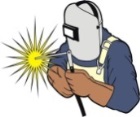 Березовский филиал краевого государственного автономного профессиональногообразовательного учреждения «Емельяновский дорожно-строительный техникум»Березовский филиал краевого государственного автономного профессиональногообразовательного учреждения «Емельяновский дорожно-строительный техникум»Березовский филиал краевого государственного автономного профессиональногообразовательного учреждения «Емельяновский дорожно-строительный техникум»РАССМОТРЕНО: Председателем методической комиссии Власова Н.А.РАССМОТРЕНО: Председателем методической комиссии Власова Н.А.ЭКЗАМЕН (КВАЛИФИКАЦИОННЫЙ)ПМ 02. Ручная дуговая сварка (наплавка, резка) плавящимся покрытым электродом.УТВЕРЖДЕНО:Начальник отдела по УПРБакарас П.И.РАССМОТРЕНО: Председателем методической комиссии Власова Н.А.РАССМОТРЕНО: Председателем методической комиссии Власова Н.А.ЭКЗАМЕНАЦИОНЫЙ БИЛЕТ № 1УТВЕРЖДЕНО:Начальник отдела по УПРБакарас П.И.РАССМОТРЕНО: Председателем методической комиссии Власова Н.А.РАССМОТРЕНО: Председателем методической комиссии Власова Н.А.Профессия СПО:15.01.05 Сварщик (ручной и частично механизированной сварки (наплавки) УТВЕРЖДЕНО:Начальник отдела по УПРБакарас П.И.«   »                 20   г.«   »                 20   г.Профессия СПО:15.01.05 Сварщик (ручной и частично механизированной сварки (наплавки) «    »               20   г.Подпись_____________Подпись_____________Профессия СПО:15.01.05 Сварщик (ручной и частично механизированной сварки (наплавки) Подпись________Березовский филиал краевого государственного автономного профессиональногообразовательного учреждения «Емельяновский дорожно-строительный техникум»Березовский филиал краевого государственного автономного профессиональногообразовательного учреждения «Емельяновский дорожно-строительный техникум»Березовский филиал краевого государственного автономного профессиональногообразовательного учреждения «Емельяновский дорожно-строительный техникум»РАССМОТРЕНО: Председателем методической комиссии Власова Н.А.РАССМОТРЕНО: Председателем методической комиссии Власова Н.А.ЭКЗАМЕН (КВАЛИФИКАЦИОННЫЙ)ПМ 02. Ручная дуговая сварка (наплавка, резка) плавящимся покрытым электродом.УТВЕРЖДЕНО:Начальник отдела по УПРБакарас П.И.РАССМОТРЕНО: Председателем методической комиссии Власова Н.А.РАССМОТРЕНО: Председателем методической комиссии Власова Н.А.ЭКЗАМЕНАЦИОНЫЙ БИЛЕТ № 2УТВЕРЖДЕНО:Начальник отдела по УПРБакарас П.И.РАССМОТРЕНО: Председателем методической комиссии Власова Н.А.РАССМОТРЕНО: Председателем методической комиссии Власова Н.А.Профессия СПО:15.01.05 Сварщик (ручной и частично механизированной сварки (наплавки) УТВЕРЖДЕНО:Начальник отдела по УПРБакарас П.И.«   »                 20   г.«   »                 20   г.Профессия СПО:15.01.05 Сварщик (ручной и частично механизированной сварки (наплавки) «    »               20   г.Подпись_____________Подпись_____________Профессия СПО:15.01.05 Сварщик (ручной и частично механизированной сварки (наплавки) Подпись________Березовский филиал краевого государственного автономного профессиональногообразовательного учреждения «Емельяновский дорожно-строительный техникум»Березовский филиал краевого государственного автономного профессиональногообразовательного учреждения «Емельяновский дорожно-строительный техникум»Березовский филиал краевого государственного автономного профессиональногообразовательного учреждения «Емельяновский дорожно-строительный техникум»РАССМОТРЕНО: Председателем методической  комиссии Власова Н.А.РАССМОТРЕНО: Председателем методической  комиссии Власова Н.А.ЭКЗАМЕН (КВАЛИФИКАЦИОННЫЙ)ПМ 02. Ручная дуговая сварка (наплавка, резка) плавящимся покрытым электродом.УТВЕРЖДЕНО:Начальник отдела по УПРБакарас П.И.РАССМОТРЕНО: Председателем методической  комиссии Власова Н.А.РАССМОТРЕНО: Председателем методической  комиссии Власова Н.А.ЭКЗАМЕНАЦИОНЫЙ БИЛЕТ № 3УТВЕРЖДЕНО:Начальник отдела по УПРБакарас П.И.РАССМОТРЕНО: Председателем методической  комиссии Власова Н.А.РАССМОТРЕНО: Председателем методической  комиссии Власова Н.А.Профессия СПО:15.01.05 Сварщик (ручной и частично механизированной сварки (наплавки) УТВЕРЖДЕНО:Начальник отдела по УПРБакарас П.И.«   »                 20   г.«   »                 20   г.Профессия СПО:15.01.05 Сварщик (ручной и частично механизированной сварки (наплавки) «    »               20   г.Подпись_____________Подпись_____________Профессия СПО:15.01.05 Сварщик (ручной и частично механизированной сварки (наплавки) Подпись________Березовский филиал краевого государственного автономного профессиональногообразовательного учреждения «Емельяновский дорожно-строительный техникум»Березовский филиал краевого государственного автономного профессиональногообразовательного учреждения «Емельяновский дорожно-строительный техникум»Березовский филиал краевого государственного автономного профессиональногообразовательного учреждения «Емельяновский дорожно-строительный техникум»РАССМОТРЕНО: Председателем методической  комиссии Власова Н.А.РАССМОТРЕНО: Председателем методической  комиссии Власова Н.А.ЭКЗАМЕН (КВАЛИФИКАЦИОННЫЙ)ПМ 02. Ручная дуговая сварка (наплавка, резка) плавящимся покрытым электродом.УТВЕРЖДЕНО:Начальник отдела по УПРБакарас П.И.РАССМОТРЕНО: Председателем методической  комиссии Власова Н.А.РАССМОТРЕНО: Председателем методической  комиссии Власова Н.А.ЭКЗАМЕНАЦИОНЫЙ БИЛЕТ № 4УТВЕРЖДЕНО:Начальник отдела по УПРБакарас П.И.РАССМОТРЕНО: Председателем методической  комиссии Власова Н.А.РАССМОТРЕНО: Председателем методической  комиссии Власова Н.А.Профессия СПО:15.01.05 Сварщик (ручной и частично механизированной сварки (наплавки) УТВЕРЖДЕНО:Начальник отдела по УПРБакарас П.И.«   »                 20   г.«   »                 20   г.Профессия СПО:15.01.05 Сварщик (ручной и частично механизированной сварки (наплавки) «    »               20   г.Подпись_____________Подпись_____________Профессия СПО:15.01.05 Сварщик (ручной и частично механизированной сварки (наплавки) Подпись________Березовский филиал краевого государственного автономного профессиональногообразовательного учреждения «Емельяновский дорожно-строительный техникум»Березовский филиал краевого государственного автономного профессиональногообразовательного учреждения «Емельяновский дорожно-строительный техникум»Березовский филиал краевого государственного автономного профессиональногообразовательного учреждения «Емельяновский дорожно-строительный техникум»РАССМОТРЕНО: Председателем методической  комиссии Власова Н.А.РАССМОТРЕНО: Председателем методической  комиссии Власова Н.А.ЭКЗАМЕН (КВАЛИФИКАЦИОННЫЙ)ПМ 02. Ручная дуговая сварка (наплавка, резка) плавящимся покрытым электродом.УТВЕРЖДЕНО:Начальник отдела по УПРБакарас П.И.РАССМОТРЕНО: Председателем методической  комиссии Власова Н.А.РАССМОТРЕНО: Председателем методической  комиссии Власова Н.А.ЭКЗАМЕНАЦИОНЫЙ БИЛЕТ № 5УТВЕРЖДЕНО:Начальник отдела по УПРБакарас П.И.РАССМОТРЕНО: Председателем методической  комиссии Власова Н.А.РАССМОТРЕНО: Председателем методической  комиссии Власова Н.А.Профессия СПО:15.01.05 Сварщик (ручной и частично механизированной сварки (наплавки) УТВЕРЖДЕНО:Начальник отдела по УПРБакарас П.И.«   »                 20   г.«   »                 20   г.Профессия СПО:15.01.05 Сварщик (ручной и частично механизированной сварки (наплавки) «    »               20   г.Подпись_____________Подпись_____________Профессия СПО:15.01.05 Сварщик (ручной и частично механизированной сварки (наплавки) Подпись________Березовский филиал краевого государственного автономного профессиональногообразовательного учреждения «Емельяновский дорожно-строительный техникум»Березовский филиал краевого государственного автономного профессиональногообразовательного учреждения «Емельяновский дорожно-строительный техникум»Березовский филиал краевого государственного автономного профессиональногообразовательного учреждения «Емельяновский дорожно-строительный техникум»РАССМОТРЕНО: Председателем методической  комиссии Власова Н.А.РАССМОТРЕНО: Председателем методической  комиссии Власова Н.А.ЭКЗАМЕН (КВАЛИФИКАЦИОННЫЙ)ПМ 02. Ручная дуговая сварка (наплавка, резка) плавящимся покрытым электродом.УТВЕРЖДЕНО:Начальник отдела по УПРБакарас П.И.РАССМОТРЕНО: Председателем методической  комиссии Власова Н.А.РАССМОТРЕНО: Председателем методической  комиссии Власова Н.А.ЭКЗАМЕНАЦИОНЫЙ БИЛЕТ № 6УТВЕРЖДЕНО:Начальник отдела по УПРБакарас П.И.РАССМОТРЕНО: Председателем методической  комиссии Власова Н.А.РАССМОТРЕНО: Председателем методической  комиссии Власова Н.А.Профессия СПО:15.01.05 Сварщик (ручной и частично механизированной сварки (наплавки) УТВЕРЖДЕНО:Начальник отдела по УПРБакарас П.И.«   »                 20   г.«   »                 20   г.Профессия СПО:15.01.05 Сварщик (ручной и частично механизированной сварки (наплавки) «    »               20   г.Подпись_____________Подпись_____________Профессия СПО:15.01.05 Сварщик (ручной и частично механизированной сварки (наплавки) Подпись________Березовский филиал краевого государственного автономного профессиональногообразовательного учреждения «Емельяновский дорожно-строительный техникум»Березовский филиал краевого государственного автономного профессиональногообразовательного учреждения «Емельяновский дорожно-строительный техникум»Березовский филиал краевого государственного автономного профессиональногообразовательного учреждения «Емельяновский дорожно-строительный техникум»РАССМОТРЕНО: Председателем методической  комиссии Власова Н.А.РАССМОТРЕНО: Председателем методической  комиссии Власова Н.А.ЭКЗАМЕН (КВАЛИФИКАЦИОННЫЙ)ПМ 02. Ручная дуговая сварка (наплавка, резка) плавящимся покрытым электродом.УТВЕРЖДЕНО:Начальник отдела по УПРБакарас П.И.РАССМОТРЕНО: Председателем методической  комиссии Власова Н.А.РАССМОТРЕНО: Председателем методической  комиссии Власова Н.А.ЭКЗАМЕНАЦИОНЫЙ БИЛЕТ № 7УТВЕРЖДЕНО:Начальник отдела по УПРБакарас П.И.РАССМОТРЕНО: Председателем методической  комиссии Власова Н.А.РАССМОТРЕНО: Председателем методической  комиссии Власова Н.А.Профессия СПО:15.01.05 Сварщик (ручной и частично механизированной сварки (наплавки) УТВЕРЖДЕНО:Начальник отдела по УПРБакарас П.И.«   »                 20   г.«   »                 20   г.Профессия СПО:15.01.05 Сварщик (ручной и частично механизированной сварки (наплавки) «    »               20   г.Подпись_____________Подпись_____________Профессия СПО:15.01.05 Сварщик (ручной и частично механизированной сварки (наплавки) Подпись________Березовский филиал краевого государственного автономного профессиональногообразовательного учреждения «Емельяновский дорожно-строительный техникум»Березовский филиал краевого государственного автономного профессиональногообразовательного учреждения «Емельяновский дорожно-строительный техникум»Березовский филиал краевого государственного автономного профессиональногообразовательного учреждения «Емельяновский дорожно-строительный техникум»РАССМОТРЕНО: Председателем методической  комиссии Власова Н.А.РАССМОТРЕНО: Председателем методической  комиссии Власова Н.А.ЭКЗАМЕН (КВАЛИФИКАЦИОННЫЙ)ПМ 02. Ручная дуговая сварка (наплавка, резка) плавящимся покрытым электродом.УТВЕРЖДЕНО:Начальник отдела по УПРБакарас П.И.РАССМОТРЕНО: Председателем методической  комиссии Власова Н.А.РАССМОТРЕНО: Председателем методической  комиссии Власова Н.А.ЭКЗАМЕНАЦИОНЫЙ БИЛЕТ № 8УТВЕРЖДЕНО:Начальник отдела по УПРБакарас П.И.РАССМОТРЕНО: Председателем методической  комиссии Власова Н.А.РАССМОТРЕНО: Председателем методической  комиссии Власова Н.А.Профессия СПО:15.01.05 Сварщик (ручной и частично механизированной сварки (наплавки) УТВЕРЖДЕНО:Начальник отдела по УПРБакарас П.И.«   »                 20   г.«   »                 20   г.Профессия СПО:15.01.05 Сварщик (ручной и частично механизированной сварки (наплавки) «    »               20   г.Подпись_____________Подпись_____________Профессия СПО:15.01.05 Сварщик (ручной и частично механизированной сварки (наплавки) Подпись________Березовский филиал краевого государственного автономного профессиональногообразовательного учреждения «Емельяновский дорожно-строительный техникум»Березовский филиал краевого государственного автономного профессиональногообразовательного учреждения «Емельяновский дорожно-строительный техникум»Березовский филиал краевого государственного автономного профессиональногообразовательного учреждения «Емельяновский дорожно-строительный техникум»РАССМОТРЕНО: Председателем методической  комиссии Власова Н.А.РАССМОТРЕНО: Председателем методической  комиссии Власова Н.А.ЭКЗАМЕН (КВАЛИФИКАЦИОННЫЙ)ПМ 02. Ручная дуговая сварка (наплавка, резка) плавящимся покрытым электродом.УТВЕРЖДЕНО:Начальник отдела по УПРБакарас П.И.РАССМОТРЕНО: Председателем методической  комиссии Власова Н.А.РАССМОТРЕНО: Председателем методической  комиссии Власова Н.А.ЭКЗАМЕНАЦИОНЫЙ БИЛЕТ № 9УТВЕРЖДЕНО:Начальник отдела по УПРБакарас П.И.РАССМОТРЕНО: Председателем методической  комиссии Власова Н.А.РАССМОТРЕНО: Председателем методической  комиссии Власова Н.А.Профессия СПО:15.01.05 Сварщик (ручной и частично механизированной сварки (наплавки) УТВЕРЖДЕНО:Начальник отдела по УПРБакарас П.И.«   »                 20   г.«   »                 20   г.Профессия СПО:15.01.05 Сварщик (ручной и частично механизированной сварки (наплавки) «    »               20   г.Подпись_____________Подпись_____________Профессия СПО:15.01.05 Сварщик (ручной и частично механизированной сварки (наплавки) Подпись________Березовский филиал краевого государственного автономного профессиональногообразовательного учреждения «Емельяновский дорожно-строительный техникум»Березовский филиал краевого государственного автономного профессиональногообразовательного учреждения «Емельяновский дорожно-строительный техникум»Березовский филиал краевого государственного автономного профессиональногообразовательного учреждения «Емельяновский дорожно-строительный техникум»РАССМОТРЕНО: Председателем методической  комиссии Власова Н.А.РАССМОТРЕНО: Председателем методической  комиссии Власова Н.А.ЭКЗАМЕН (КВАЛИФИКАЦИОННЫЙ)ПМ 02. Ручная дуговая сварка (наплавка, резка) плавящимся покрытым электродом.УТВЕРЖДЕНО:Начальник отдела по УПРБакарас П.И.РАССМОТРЕНО: Председателем методической  комиссии Власова Н.А.РАССМОТРЕНО: Председателем методической  комиссии Власова Н.А.ЭКЗАМЕНАЦИОНЫЙ БИЛЕТ № 10УТВЕРЖДЕНО:Начальник отдела по УПРБакарас П.И.РАССМОТРЕНО: Председателем методической  комиссии Власова Н.А.РАССМОТРЕНО: Председателем методической  комиссии Власова Н.А.Профессия СПО:15.01.05 Сварщик (ручной и частично механизированной сварки (наплавки) УТВЕРЖДЕНО:Начальник отдела по УПРБакарас П.И.«   »                 20   г.«   »                 20   г.Профессия СПО:15.01.05 Сварщик (ручной и частично механизированной сварки (наплавки) «    »               20   г.Подпись_____________Подпись_____________Профессия СПО:15.01.05 Сварщик (ручной и частично механизированной сварки (наплавки) Подпись________Березовский филиал краевого государственного автономного профессиональногообразовательного учреждения «Емельяновский дорожно-строительный техникум»Березовский филиал краевого государственного автономного профессиональногообразовательного учреждения «Емельяновский дорожно-строительный техникум»Березовский филиал краевого государственного автономного профессиональногообразовательного учреждения «Емельяновский дорожно-строительный техникум»РАССМОТРЕНО: Председателем методической  комиссии Власова Н.А.РАССМОТРЕНО: Председателем методической  комиссии Власова Н.А.ЭКЗАМЕН (КВАЛИФИКАЦИОННЫЙ)ПМ 02. Ручная дуговая сварка (наплавка, резка) плавящимся покрытым электродом.УТВЕРЖДЕНО:Начальник отдела по УПРБакарас П.И.РАССМОТРЕНО: Председателем методической  комиссии Власова Н.А.РАССМОТРЕНО: Председателем методической  комиссии Власова Н.А.ЭКЗАМЕНАЦИОНЫЙ БИЛЕТ № 11УТВЕРЖДЕНО:Начальник отдела по УПРБакарас П.И.РАССМОТРЕНО: Председателем методической  комиссии Власова Н.А.РАССМОТРЕНО: Председателем методической  комиссии Власова Н.А.Профессия СПО:15.01.05 Сварщик (ручной и частично механизированной сварки (наплавки) УТВЕРЖДЕНО:Начальник отдела по УПРБакарас П.И.«   »                 20   г.«   »                 20   г.Профессия СПО:15.01.05 Сварщик (ручной и частично механизированной сварки (наплавки) «    »               20   г.Подпись_____________Подпись_____________Профессия СПО:15.01.05 Сварщик (ручной и частично механизированной сварки (наплавки) Подпись________Березовский филиал краевого государственного автономного профессиональногообразовательного учреждения «Емельяновский дорожно-строительный техникум»Березовский филиал краевого государственного автономного профессиональногообразовательного учреждения «Емельяновский дорожно-строительный техникум»Березовский филиал краевого государственного автономного профессиональногообразовательного учреждения «Емельяновский дорожно-строительный техникум»РАССМОТРЕНО: Председателем методической  комиссии Власова Н.А.РАССМОТРЕНО: Председателем методической  комиссии Власова Н.А.ЭКЗАМЕН (КВАЛИФИКАЦИОННЫЙ)ПМ 02. Ручная дуговая сварка (наплавка, резка) плавящимся покрытым электродом.УТВЕРЖДЕНО:Начальник отдела по УПРБакарас П.И.РАССМОТРЕНО: Председателем методической  комиссии Власова Н.А.РАССМОТРЕНО: Председателем методической  комиссии Власова Н.А.ЭКЗАМЕНАЦИОНЫЙ БИЛЕТ № 12УТВЕРЖДЕНО:Начальник отдела по УПРБакарас П.И.РАССМОТРЕНО: Председателем методической  комиссии Власова Н.А.РАССМОТРЕНО: Председателем методической  комиссии Власова Н.А.Профессия СПО:15.01.05 Сварщик (ручной и частично механизированной сварки (наплавки) УТВЕРЖДЕНО:Начальник отдела по УПРБакарас П.И.«   »                 20   г.«   »                 20   г.Профессия СПО:15.01.05 Сварщик (ручной и частично механизированной сварки (наплавки) «    »               20   г.Подпись_____________Подпись_____________Профессия СПО:15.01.05 Сварщик (ручной и частично механизированной сварки (наплавки) Подпись________Березовский филиал краевого государственного автономного профессиональногообразовательного учреждения «Емельяновский дорожно-строительный техникум»Березовский филиал краевого государственного автономного профессиональногообразовательного учреждения «Емельяновский дорожно-строительный техникум»Березовский филиал краевого государственного автономного профессиональногообразовательного учреждения «Емельяновский дорожно-строительный техникум»РАССМОТРЕНО: Председателем методической  комиссии Власова Н.А.РАССМОТРЕНО: Председателем методической  комиссии Власова Н.А.ЭКЗАМЕН (КВАЛИФИКАЦИОННЫЙ)ПМ 02. Ручная дуговая сварка (наплавка, резка) плавящимся покрытым электродом.УТВЕРЖДЕНО:Начальник отдела по УПРБакарас П.И.РАССМОТРЕНО: Председателем методической  комиссии Власова Н.А.РАССМОТРЕНО: Председателем методической  комиссии Власова Н.А.ЭКЗАМЕНАЦИОНЫЙ БИЛЕТ № 13УТВЕРЖДЕНО:Начальник отдела по УПРБакарас П.И.РАССМОТРЕНО: Председателем методической  комиссии Власова Н.А.РАССМОТРЕНО: Председателем методической  комиссии Власова Н.А.Профессия СПО:15.01.05 Сварщик (ручной и частично механизированной сварки (наплавки) УТВЕРЖДЕНО:Начальник отдела по УПРБакарас П.И.«   »                 20   г.«   »                 20   г.Профессия СПО:15.01.05 Сварщик (ручной и частично механизированной сварки (наплавки) «    »               20   г.Подпись_____________Подпись_____________Профессия СПО:15.01.05 Сварщик (ручной и частично механизированной сварки (наплавки) Подпись________Березовский филиал краевого государственного автономного профессиональногообразовательного учреждения «Емельяновский дорожно-строительный техникум»Березовский филиал краевого государственного автономного профессиональногообразовательного учреждения «Емельяновский дорожно-строительный техникум»Березовский филиал краевого государственного автономного профессиональногообразовательного учреждения «Емельяновский дорожно-строительный техникум»РАССМОТРЕНО: Председателем методической  комиссии Власова Н.А.РАССМОТРЕНО: Председателем методической  комиссии Власова Н.А.ЭКЗАМЕН (КВАЛИФИКАЦИОННЫЙ)ПМ 02. Ручная дуговая сварка (наплавка, резка) плавящимся покрытым электродом.УТВЕРЖДЕНО:Начальник отдела по УПРБакарас П.И.РАССМОТРЕНО: Председателем методической  комиссии Власова Н.А.РАССМОТРЕНО: Председателем методической  комиссии Власова Н.А.ЭКЗАМЕНАЦИОНЫЙ БИЛЕТ № 14УТВЕРЖДЕНО:Начальник отдела по УПРБакарас П.И.РАССМОТРЕНО: Председателем методической  комиссии Власова Н.А.РАССМОТРЕНО: Председателем методической  комиссии Власова Н.А.Профессия СПО:15.01.05 Сварщик (ручной и частично механизированной сварки (наплавки) УТВЕРЖДЕНО:Начальник отдела по УПРБакарас П.И.«   »                 20   г.«   »                 20   г.Профессия СПО:15.01.05 Сварщик (ручной и частично механизированной сварки (наплавки) «    »               20   г.Подпись_____________Подпись_____________Профессия СПО:15.01.05 Сварщик (ручной и частично механизированной сварки (наплавки) Подпись________Березовский филиал краевого государственного автономного профессиональногообразовательного учреждения «Емельяновский дорожно-строительный техникум»Березовский филиал краевого государственного автономного профессиональногообразовательного учреждения «Емельяновский дорожно-строительный техникум»Березовский филиал краевого государственного автономного профессиональногообразовательного учреждения «Емельяновский дорожно-строительный техникум»РАССМОТРЕНО: Председателем методической  комиссии Власова Н.А.РАССМОТРЕНО: Председателем методической  комиссии Власова Н.А.ЭКЗАМЕН (КВАЛИФИКАЦИОННЫЙ)ПМ 02. Ручная дуговая сварка (наплавка, резка) плавящимся покрытым электродом.УТВЕРЖДЕНО:Начальник отдела по УПРБакарас П.И.РАССМОТРЕНО: Председателем методической  комиссии Власова Н.А.РАССМОТРЕНО: Председателем методической  комиссии Власова Н.А.ЭКЗАМЕНАЦИОНЫЙ БИЛЕТ № 15УТВЕРЖДЕНО:Начальник отдела по УПРБакарас П.И.РАССМОТРЕНО: Председателем методической  комиссии Власова Н.А.РАССМОТРЕНО: Председателем методической  комиссии Власова Н.А.Профессия СПО:15.01.05 Сварщик (ручной и частично механизированной сварки (наплавки) УТВЕРЖДЕНО:Начальник отдела по УПРБакарас П.И.«   »                 20   г.«   »                 20   г.Профессия СПО:15.01.05 Сварщик (ручной и частично механизированной сварки (наплавки) «    »               20   г.Подпись_____________Подпись_____________Профессия СПО:15.01.05 Сварщик (ручной и частично механизированной сварки (наплавки) Подпись________Березовский филиал краевого государственного автономного профессиональногообразовательного учреждения «Емельяновский дорожно-строительный техникум»Березовский филиал краевого государственного автономного профессиональногообразовательного учреждения «Емельяновский дорожно-строительный техникум»Березовский филиал краевого государственного автономного профессиональногообразовательного учреждения «Емельяновский дорожно-строительный техникум»РАССМОТРЕНО: Председателем методической  комиссии Власова Н.А.РАССМОТРЕНО: Председателем методической  комиссии Власова Н.А.ЭКЗАМЕН (КВАЛИФИКАЦИОННЫЙ)ПМ 02. Ручная дуговая сварка (наплавка, резка) плавящимся покрытым электродом.УТВЕРЖДЕНО:Начальник отдела по УПРБакарас П.И.РАССМОТРЕНО: Председателем методической  комиссии Власова Н.А.РАССМОТРЕНО: Председателем методической  комиссии Власова Н.А.ЭКЗАМЕНАЦИОНЫЙ БИЛЕТ № 16УТВЕРЖДЕНО:Начальник отдела по УПРБакарас П.И.РАССМОТРЕНО: Председателем методической  комиссии Власова Н.А.РАССМОТРЕНО: Председателем методической  комиссии Власова Н.А.Профессия СПО:15.01.05 Сварщик (ручной и частично механизированной сварки (наплавки) УТВЕРЖДЕНО:Начальник отдела по УПРБакарас П.И.«   »                 20   г.«   »                 20   г.Профессия СПО:15.01.05 Сварщик (ручной и частично механизированной сварки (наплавки) «    »               20   г.Подпись_____________Подпись_____________Профессия СПО:15.01.05 Сварщик (ручной и частично механизированной сварки (наплавки) Подпись________Березовский филиал краевого государственного автономного профессиональногообразовательного учреждения «Емельяновский дорожно-строительный техникум»Березовский филиал краевого государственного автономного профессиональногообразовательного учреждения «Емельяновский дорожно-строительный техникум»Березовский филиал краевого государственного автономного профессиональногообразовательного учреждения «Емельяновский дорожно-строительный техникум»РАССМОТРЕНО: Председателем методической  комиссии Власова Н.А.РАССМОТРЕНО: Председателем методической  комиссии Власова Н.А.ЭКЗАМЕН (КВАЛИФИКАЦИОННЫЙ)ПМ 02. Ручная дуговая сварка (наплавка, резка) плавящимся покрытым электродом.УТВЕРЖДЕНО:Начальник отдела по УПРБакарас П.И.РАССМОТРЕНО: Председателем методической  комиссии Власова Н.А.РАССМОТРЕНО: Председателем методической  комиссии Власова Н.А.ЭКЗАМЕНАЦИОНЫЙ БИЛЕТ № 17УТВЕРЖДЕНО:Начальник отдела по УПРБакарас П.И.РАССМОТРЕНО: Председателем методической  комиссии Власова Н.А.РАССМОТРЕНО: Председателем методической  комиссии Власова Н.А.Профессия СПО:15.01.05 Сварщик (ручной и частично механизированной сварки (наплавки) УТВЕРЖДЕНО:Начальник отдела по УПРБакарас П.И.«   »                 20   г.«   »                 20   г.Профессия СПО:15.01.05 Сварщик (ручной и частично механизированной сварки (наплавки) «    »               20   г.Подпись_____________Подпись_____________Профессия СПО:15.01.05 Сварщик (ручной и частично механизированной сварки (наплавки) Подпись________Березовский филиал краевого государственного автономного профессиональногообразовательного учреждения «Емельяновский дорожно-строительный техникум»Березовский филиал краевого государственного автономного профессиональногообразовательного учреждения «Емельяновский дорожно-строительный техникум»Березовский филиал краевого государственного автономного профессиональногообразовательного учреждения «Емельяновский дорожно-строительный техникум»РАССМОТРЕНО: Председателем методической  комиссии Власова Н.А.РАССМОТРЕНО: Председателем методической  комиссии Власова Н.А.ЭКЗАМЕН (КВАЛИФИКАЦИОННЫЙ)ПМ 02. Ручная дуговая сварка (наплавка, резка) плавящимся покрытым электродом.УТВЕРЖДЕНО:Начальник отдела по УПРБакарас П.И.РАССМОТРЕНО: Председателем методической  комиссии Власова Н.А.РАССМОТРЕНО: Председателем методической  комиссии Власова Н.А.ЭКЗАМЕНАЦИОНЫЙ БИЛЕТ № 18УТВЕРЖДЕНО:Начальник отдела по УПРБакарас П.И.РАССМОТРЕНО: Председателем методической  комиссии Власова Н.А.РАССМОТРЕНО: Председателем методической  комиссии Власова Н.А.Профессия СПО:15.01.05 Сварщик (ручной и частично механизированной сварки (наплавки) УТВЕРЖДЕНО:Начальник отдела по УПРБакарас П.И.«   »                 20   г.«   »                 20   г.Профессия СПО:15.01.05 Сварщик (ручной и частично механизированной сварки (наплавки) «    »               20   г.Подпись_____________Подпись_____________Профессия СПО:15.01.05 Сварщик (ручной и частично механизированной сварки (наплавки) Подпись________Березовский филиал краевого государственного автономного профессиональногообразовательного учреждения «Емельяновский дорожно-строительный техникум»Березовский филиал краевого государственного автономного профессиональногообразовательного учреждения «Емельяновский дорожно-строительный техникум»Березовский филиал краевого государственного автономного профессиональногообразовательного учреждения «Емельяновский дорожно-строительный техникум»РАССМОТРЕНО: Председателем методической  комиссии Власова Н.А.РАССМОТРЕНО: Председателем методической  комиссии Власова Н.А.ЭКЗАМЕН (КВАЛИФИКАЦИОННЫЙ)ПМ 02. Ручная дуговая сварка (наплавка, резка) плавящимся покрытым электродом.УТВЕРЖДЕНО:Начальник отдела по УПРБакарас П.И.РАССМОТРЕНО: Председателем методической  комиссии Власова Н.А.РАССМОТРЕНО: Председателем методической  комиссии Власова Н.А.ЭКЗАМЕНАЦИОНЫЙ БИЛЕТ № 19УТВЕРЖДЕНО:Начальник отдела по УПРБакарас П.И.РАССМОТРЕНО: Председателем методической  комиссии Власова Н.А.РАССМОТРЕНО: Председателем методической  комиссии Власова Н.А.Профессия СПО:15.01.05 Сварщик (ручной и частично механизированной сварки (наплавки) УТВЕРЖДЕНО:Начальник отдела по УПРБакарас П.И.«   »                 20   г.«   »                 20   г.Профессия СПО:15.01.05 Сварщик (ручной и частично механизированной сварки (наплавки) «    »               20   г.Подпись_____________Подпись_____________Профессия СПО:15.01.05 Сварщик (ручной и частично механизированной сварки (наплавки) Подпись________Березовский филиал краевого государственного автономного профессиональногообразовательного учреждения «Емельяновский дорожно-строительный техникум»Березовский филиал краевого государственного автономного профессиональногообразовательного учреждения «Емельяновский дорожно-строительный техникум»Березовский филиал краевого государственного автономного профессиональногообразовательного учреждения «Емельяновский дорожно-строительный техникум»РАССМОТРЕНО: Председателем методической  комиссии Власова Н.А.РАССМОТРЕНО: Председателем методической  комиссии Власова Н.А.ЭКЗАМЕН (КВАЛИФИКАЦИОННЫЙ)ПМ 02. Ручная дуговая сварка (наплавка, резка) плавящимся покрытым электродом.УТВЕРЖДЕНО:Начальник отдела по УПРБакарас П.И.РАССМОТРЕНО: Председателем методической  комиссии Власова Н.А.РАССМОТРЕНО: Председателем методической  комиссии Власова Н.А.ЭКЗАМЕНАЦИОНЫЙ БИЛЕТ № 20УТВЕРЖДЕНО:Начальник отдела по УПРБакарас П.И.РАССМОТРЕНО: Председателем методической  комиссии Власова Н.А.РАССМОТРЕНО: Председателем методической  комиссии Власова Н.А.Профессия СПО:15.01.05 Сварщик (ручной и частично механизированной сварки (наплавки) УТВЕРЖДЕНО:Начальник отдела по УПРБакарас П.И.«   »                 20   г.«   »                 20   г.Профессия СПО:15.01.05 Сварщик (ручной и частично механизированной сварки (наплавки) «    »               20   г.Подпись_____________Подпись_____________Профессия СПО:15.01.05 Сварщик (ручной и частично механизированной сварки (наплавки) Подпись________Березовский филиал краевого государственного автономного профессиональногообразовательного учреждения «Емельяновский дорожно-строительный техникум»Березовский филиал краевого государственного автономного профессиональногообразовательного учреждения «Емельяновский дорожно-строительный техникум»Березовский филиал краевого государственного автономного профессиональногообразовательного учреждения «Емельяновский дорожно-строительный техникум»РАССМОТРЕНО: Председателем методической  комиссии Власова Н.А.РАССМОТРЕНО: Председателем методической  комиссии Власова Н.А.ЭКЗАМЕН (КВАЛИФИКАЦИОННЫЙ)ПМ 02. Ручная дуговая сварка (наплавка, резка) плавящимся покрытым электродом.УТВЕРЖДЕНО:Начальник отдела по УПРБакарас П.И.РАССМОТРЕНО: Председателем методической  комиссии Власова Н.А.РАССМОТРЕНО: Председателем методической  комиссии Власова Н.А.ЭКЗАМЕНАЦИОНЫЙ БИЛЕТ № 21УТВЕРЖДЕНО:Начальник отдела по УПРБакарас П.И.РАССМОТРЕНО: Председателем методической  комиссии Власова Н.А.РАССМОТРЕНО: Председателем методической  комиссии Власова Н.А.Профессия СПО:15.01.05 Сварщик (ручной и частично механизированной сварки (наплавки) УТВЕРЖДЕНО:Начальник отдела по УПРБакарас П.И.«   »                 20   г.«   »                 20   г.Профессия СПО:15.01.05 Сварщик (ручной и частично механизированной сварки (наплавки) «    »               20   г.Подпись_____________Подпись_____________Профессия СПО:15.01.05 Сварщик (ручной и частично механизированной сварки (наплавки) Подпись________Березовский филиал краевого государственного автономного профессиональногообразовательного учреждения «Емельяновский дорожно-строительный техникум»Березовский филиал краевого государственного автономного профессиональногообразовательного учреждения «Емельяновский дорожно-строительный техникум»Березовский филиал краевого государственного автономного профессиональногообразовательного учреждения «Емельяновский дорожно-строительный техникум»РАССМОТРЕНО: Председателем методической  комиссии Власова Н.А.РАССМОТРЕНО: Председателем методической  комиссии Власова Н.А.ЭКЗАМЕН (КВАЛИФИКАЦИОННЫЙ)ПМ 02. Ручная дуговая сварка (наплавка, резка) плавящимся покрытым электродом.УТВЕРЖДЕНО:Начальник отдела по УПРБакарас П.И.РАССМОТРЕНО: Председателем методической  комиссии Власова Н.А.РАССМОТРЕНО: Председателем методической  комиссии Власова Н.А.ЭКЗАМЕНАЦИОНЫЙ БИЛЕТ № 22УТВЕРЖДЕНО:Начальник отдела по УПРБакарас П.И.РАССМОТРЕНО: Председателем методической  комиссии Власова Н.А.РАССМОТРЕНО: Председателем методической  комиссии Власова Н.А.Профессия СПО:15.01.05 Сварщик (ручной и частично механизированной сварки (наплавки) УТВЕРЖДЕНО:Начальник отдела по УПРБакарас П.И.«   »                 20   г.«   »                 20   г.Профессия СПО:15.01.05 Сварщик (ручной и частично механизированной сварки (наплавки) «    »               20   г.Подпись_____________Подпись_____________Профессия СПО:15.01.05 Сварщик (ручной и частично механизированной сварки (наплавки) Подпись________Березовский филиал краевого государственного автономного профессиональногообразовательного учреждения «Емельяновский дорожно-строительный техникум»Березовский филиал краевого государственного автономного профессиональногообразовательного учреждения «Емельяновский дорожно-строительный техникум»Березовский филиал краевого государственного автономного профессиональногообразовательного учреждения «Емельяновский дорожно-строительный техникум»РАССМОТРЕНО: Председателем методической  комиссии Власова Н.А.РАССМОТРЕНО: Председателем методической  комиссии Власова Н.А.ЭКЗАМЕН (КВАЛИФИКАЦИОННЫЙ)ПМ 02. Ручная дуговая сварка (наплавка, резка) плавящимся покрытым электродом.УТВЕРЖДЕНО:Начальник отдела по УПРБакарас П.И.РАССМОТРЕНО: Председателем методической  комиссии Власова Н.А.РАССМОТРЕНО: Председателем методической  комиссии Власова Н.А.ЭКЗАМЕНАЦИОНЫЙ БИЛЕТ № 23УТВЕРЖДЕНО:Начальник отдела по УПРБакарас П.И.РАССМОТРЕНО: Председателем методической  комиссии Власова Н.А.РАССМОТРЕНО: Председателем методической  комиссии Власова Н.А.Профессия СПО:15.01.05 Сварщик (ручной и частично механизированной сварки (наплавки) УТВЕРЖДЕНО:Начальник отдела по УПРБакарас П.И.«   »                 20   г.«   »                 20   г.Профессия СПО:15.01.05 Сварщик (ручной и частично механизированной сварки (наплавки) «    »               20   г.Подпись_____________Подпись_____________Профессия СПО:15.01.05 Сварщик (ручной и частично механизированной сварки (наплавки) Подпись________Березовский филиал краевого государственного автономного профессиональногообразовательного учреждения «Емельяновский дорожно-строительный техникум»Березовский филиал краевого государственного автономного профессиональногообразовательного учреждения «Емельяновский дорожно-строительный техникум»Березовский филиал краевого государственного автономного профессиональногообразовательного учреждения «Емельяновский дорожно-строительный техникум»РАССМОТРЕНО: Председателем методической  комиссии Власова Н.А.РАССМОТРЕНО: Председателем методической  комиссии Власова Н.А.ЭКЗАМЕН (КВАЛИФИКАЦИОННЫЙ)ПМ 02. Ручная дуговая сварка (наплавка, резка) плавящимся покрытым электродом.УТВЕРЖДЕНО:Начальник отдела по УПРБакарас П.И.РАССМОТРЕНО: Председателем методической  комиссии Власова Н.А.РАССМОТРЕНО: Председателем методической  комиссии Власова Н.А.ЭКЗАМЕНАЦИОНЫЙ БИЛЕТ № 24УТВЕРЖДЕНО:Начальник отдела по УПРБакарас П.И.РАССМОТРЕНО: Председателем методической  комиссии Власова Н.А.РАССМОТРЕНО: Председателем методической  комиссии Власова Н.А.Профессия СПО:15.01.05 Сварщик (ручной и частично механизированной сварки (наплавки) УТВЕРЖДЕНО:Начальник отдела по УПРБакарас П.И.«   »                 20   г.«   »                 20   г.Профессия СПО:15.01.05 Сварщик (ручной и частично механизированной сварки (наплавки) «    »               20   г.Подпись_____________Подпись_____________Профессия СПО:15.01.05 Сварщик (ручной и частично механизированной сварки (наплавки) Подпись________а)  Э 42А- УОНИ-13/45А-4,0-УД      Е412(4)- Б20                                                  Гост 5264-80б)  Э-09М - ЦЛ-6-3,0-ТД      Е-02-А24                                                     Гост 5264-80в) Э 125- НИИ-3М-4,0-ЛД     Е-18Х1Г1М-0 -      Б-20                         Гост 5264-80Березовский филиал краевого государственного автономного профессиональногообразовательного учреждения «Емельяновский дорожно-строительный техникум»Березовский филиал краевого государственного автономного профессиональногообразовательного учреждения «Емельяновский дорожно-строительный техникум»Березовский филиал краевого государственного автономного профессиональногообразовательного учреждения «Емельяновский дорожно-строительный техникум»РАССМОТРЕНО: Председателем методической  комиссии Власова Н.А.РАССМОТРЕНО: Председателем методической  комиссии Власова Н.А.ЭКЗАМЕН (КВАЛИФИКАЦИОННЫЙ)ПМ 02. Ручная дуговая сварка (наплавка, резка) плавящимся покрытым электродом.УТВЕРЖДЕНО:Начальник отдела по УПРБакарас П.И.РАССМОТРЕНО: Председателем методической  комиссии Власова Н.А.РАССМОТРЕНО: Председателем методической  комиссии Власова Н.А.ЭКЗАМЕНАЦИОНЫЙ БИЛЕТ № 25УТВЕРЖДЕНО:Начальник отдела по УПРБакарас П.И.РАССМОТРЕНО: Председателем методической  комиссии Власова Н.А.РАССМОТРЕНО: Председателем методической  комиссии Власова Н.А.Профессия СПО:15.01.05 Сварщик (ручной и частично механизированной сварки (наплавки) УТВЕРЖДЕНО:Начальник отдела по УПРБакарас П.И.«   »                 20   г.«   »                 20   г.Профессия СПО:15.01.05 Сварщик (ручной и частично механизированной сварки (наплавки) «    »               20   г.Подпись_____________Подпись_____________Профессия СПО:15.01.05 Сварщик (ручной и частично механизированной сварки (наплавки) Подпись________а)  Э 42А- УОНИ-13/45А-4,0-УД     Е412(4)- Б20Гост 5264-80б)  Э-09М - ЦЛ-6-3,0-ТД       Е-02-А24 Гост 5264-80в) Э 125- НИИ-3М-4,0-ЛД      Е-18Х1Г1М-0 - Б-20 Гост 5264-80Березовский филиал краевого государственного автономного профессиональногообразовательного учреждения «Емельяновский дорожно-строительный техникум»Березовский филиал краевого государственного автономного профессиональногообразовательного учреждения «Емельяновский дорожно-строительный техникум»Березовский филиал краевого государственного автономного профессиональногообразовательного учреждения «Емельяновский дорожно-строительный техникум»РАССМОТРЕНО: Председателем методической  комиссии Власова Н.А.РАССМОТРЕНО: Председателем методической  комиссии Власова Н.А.ЭКЗАМЕН (КВАЛИФИКАЦИОННЫЙ)ПМ 02. Ручная дуговая сварка (наплавка, резка) плавящимся покрытым электродом.УТВЕРЖДЕНО:Начальник отдела по УПРБакарас П.И.РАССМОТРЕНО: Председателем методической  комиссии Власова Н.А.РАССМОТРЕНО: Председателем методической  комиссии Власова Н.А.ЭКЗАМЕНАЦИОНЫЙ БИЛЕТ № 26УТВЕРЖДЕНО:Начальник отдела по УПРБакарас П.И.РАССМОТРЕНО: Председателем методической  комиссии Власова Н.А.РАССМОТРЕНО: Председателем методической  комиссии Власова Н.А.Профессия СПО:15.01.05 Сварщик (ручной и частично механизированной сварки (наплавки) УТВЕРЖДЕНО:Начальник отдела по УПРБакарас П.И.«   »                 20   г.«   »                 20   г.Профессия СПО:15.01.05 Сварщик (ручной и частично механизированной сварки (наплавки) «    »               20   г.Подпись_____________Подпись_____________Профессия СПО:15.01.05 Сварщик (ручной и частично механизированной сварки (наплавки) Подпись________а)  Э 42А- УОНИ-13/45А-4,0-УД      Е412(4)- Б20Гост 5264-80б)  Э-09М - ЦЛ-6-3,0-ТД       Е-02-А24 Гост 5264-80в) Э 125- НИИ-3М-4,0-ЛД     Е-18Х1Г1М-0 - Б-20 Гост 5264-80Процент результативности (правильных ответов)Качественная оценка индивидуальных образовательных достиженийКачественная оценка индивидуальных образовательных достиженийПроцент результативности (правильных ответов)балл (отметка)вербальный аналог90-1005отлично80 -894хорошо70-793удовлетворительноменее 702неудовлетворительноПроцент результативности (пробной работы)Оценка90-100отлично80 -89хорошо70-79удовлетворительноменее 70неудовлетворительноКачественная оценка индивидуальных образовательных достиженийКачественная оценка индивидуальных образовательных достиженийКритерии оценивания решения экзаменационного билетаБаллВербальный аналогКритерии оценивания решения экзаменационного билета5Отличноза глубокое и полное овладение содержанием учебного материала, в котором студент свободно и уверенно ориентируется; научно-понятийным аппаратом; за умение практически применять теоретические знания, качественно выполнять все виды лабораторных и практических работ, высказывать и обосновывать свои суждения. Оценка «5» (отлично) предполагает грамотное и логичное изложение ответа (в устной или письменной форме) на практико-ориентированные вопросы; обоснование собственного высказывания с точки зрения известных теоретических положений.4Хорошоесли студент полно освоил учебный материал, владеет научно-понятийным аппаратом, ориентируется в изученном материале, осознанно применяет теоретические знания на практике, грамотно излагает ответ (в устной или письменной форме), но содержание и форма ответа имеют отдельные неточности.3Удовлетворительноесли студент обнаруживает знание и понимание основных положений учебного материала, но излагает его неполно, непоследовательно, допускает неточности в определении понятий, в применении теоретических знаний при ответе на практико-ориентированные вопросы; не умеет доказательно обосновать собственные суждения.2Неудовлетворительно(неудовлетворительно) – если студент имеет разрозненные, бессистемные знания по междисциплинарным курсам, допускает ошибки в определении базовых понятий, искажает их смысл; не может практически применять теоретические знания.